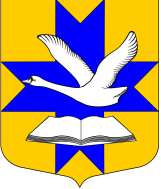 Совет депутатов муниципального образованияБольшеколпанскоЕ   сельскоЕ   поселениЕГатчинского   муниципального   районаЛенинградской   областиЧЕТВЕРТОГО СОЗЫВАРЕШЕНИЕот «13» декабря  2019 г.							                              № 93Об утверждении реестра муниципальных услуг (функций) муниципального образования Большеколпанское сельское поселение Гатчинского муниципального района Ленинградской областиВ соответствии с частью 7 статьи 11 Федерального закона от 27.07.2010 № 210-ФЗ «Об организации предоставления государственных и муниципальных услуг», Федеральным законом № 131-ФЗ от 06.10.2003 «Об общих принципах организации местного самоуправления в Российской Федерации», решением Совета депутатов муниципального образования Большеколпанское сельское поселение Гатчинского муниципального района Ленинградской области № 10 от 01.02.2018 г. «О   б утверждении Порядка формирования и ведения Реестра муниципальных услуг (функций) в муниципальном образовании Большеколпанское сельское поселение Гатчинского муниципального района Ленинградской области», руководствуясь Уставом муниципального образования Большеколпанское сельское поселение Гатчинского муниципального района Ленинградской области, Совет депутатов Большеколпанского сельского поселенияРЕШИЛ:Утвердить  реестр муниципальных услуг (функций), оказываемых администрацией муниципального образования Большеколпанское сельское поселение Гатчинского муниципального района Ленинградской области» в редакции, приведенной в Приложении к настоящему решению.Признать утратившим  силу решение Совета депутатов Большеколпанского сельского поселения № 11 от 01.02.2018 года «Об утверждении реестра муниципальных услуг (функций), оказываемых администрацией муниципального образования Большеколпанское сельское поселение Гатчинского муниципального района Ленинградской области».Признать утратившим  силу решение Совета депутатов Большеколпанского сельского поселения № 76 от 13.11.2018 года «О внесении изменений в приложение № 1 к решению Совета депутатов Большеколпанского сельского поселения № 11 от 01.02.2018 года «Об утверждении реестра муниципальных услуг (функций) муниципального образования Большеколпанское сельское поселение Гатчинского муниципального района Ленинградской области» Настоящее решение вступает в силу после официального опубликования и подлежит размещению на официальном сайте муниципального образования Большеколпанское сельское поселение Гатчинского муниципального района Ленинградской области.Глава муниципального образованияБольшеколпанское сельское поселение ____________________________ О. В. ЛиманкинПриложение № 1к Решению Совета депутатов муниципального образованияБольшеколпанское сельское поселениеГатчинского муниципального районаЛенинградской областиот «13»  декабря 2019 г. № 93	* - услуга оказывается на безвозмездной основе** - услуга оказывается на платной основе (госпошлина)Наличие муниципального задания, возможность предоставления услуги в электронном виде, организации, участвующие в предоставлении муниципальной услуги – прописаны в административных регламентах№№п/пНомер и дата принятия постановления об утв. АРНаименованиемуниципальной услугиНаименование органа, предоставляющего муниципальную услугу, (контактная информация)Результатпредоставления услугиНормативные правовые акты, регламентирующие предоставление муниципальной услугиКатегория заявителейСрокпредоставлениямуниципальной услуги12345671 №308 от 06.09.2019*Выдача, переоформление разрешений на право организации розничных рынков и продление срока действия разрешений на право организации розничных рынков"Администрация Большеколпанского сельского поселения,Гатчинский район, д.Большие Колпаны, ул. 30 лет Победы, д.1, тел. 8-81371- 61-252- выдача разрешения на право организации розничного рынка (далее - разрешение) заявителю;- отказ в предоставлении разрешения заявителю, в отношении которого ОМСУ принято решение об отказе в предоставлении разрешения;- переоформленное разрешение;- отказ в переоформлении разрешения заявителю, в отношении которого ОМСУ принято решение об отказе в переоформлении разрешения;- разрешение с продленным сроком действия;- отказ в продлении срока действия разрешения заявителю, в отношении которого ОМСУ принято решение об отказе в продлении срока действия разрешения- Конституция Российской Федерации (Собрание законодательства Российской Федерации, 26 января 2009 года, № 4, ст. 445);- Федеральный закон от 2 мая 2006 года № 59-ФЗ "О порядке рассмотрения обращений граждан Российской Федерации" (Собрание законодательства Российской Федерации, 8 мая 2006 года, № 19, ст. 2060);- Федеральный закон от 27 июля 2006 года № 149-ФЗ "Об информации, информационных технологиях и о защите информации" (Собрание законодательства Российской Федерации, 31 июля 2006 года, № 31, ч. 1, ст. 3448);- Федеральный закон от 30.12.2006 N 271-ФЗ "О розничных рынках и о внесении изменений в Трудовой кодекс Российской Федерации" ("Собрание законодательства РФ", 01.01.2007, N 1 (1 ч.), ст. 34), (далее - Федеральный закон N 271-ФЗ);- Федеральный закон от 27.07.2010 N 210-ФЗ "Об организации предоставления государственных и муниципальных услуг" ("Собрание законодательства РФ", 02.08.2010, N 31, ст. 4179),  (далее - Федеральный закон N 210-ФЗ);- Федеральный закон от 27.07.2006 № 152-ФЗ «О персональных данных»; - постановление Правительства Российской Федерации от 10.03.2007 N 148 "Об утверждении Правил выдачи разрешений на право организации розничного рынка" ("Собрание законодательства РФ", 19.03.2007, N 12, ст. 1413), (далее - постановление Правительства Российской Федерации N 148);- постановление Правительства Российской Федерации от 19.05.2007 N 297 "Об утверждении перечня сельскохозяйственной продукции, продажа которой осуществляется на сельскохозяйственном рынке и сельскохозяйственном кооперативном рынке" ("Собрание законодательства РФ", 28.05.2007, N 22, ст. 2633);- приказ Министерства экономического развития и торговли Российской Федерации от 26.02.2007 N 56 "Об утверждении номенклатуры товаров, определяющей классы товаров (в целях определения типов розничных рынков)" ("Российская газета", N 91, 28.04.2007), (далее - приказ Минэкономразвития N 56);- Закон Ленинградской области от 4 мая 2007 г. N 80-оз «Об организации розничных рынков на территории Ленинградской области» ("Вестник Правительства Ленинградской области", N 36, 06.06.2007);- Постановление Правительства Ленинградской области от 29 мая 2007 г.        № 121  «Об организации розничных рынков на территории Ленинградской области» ("Вестник Правительства Ленинградской области", N 40, 05.07.2007);- Федеральный закон   от 6 апреля 2011 г. N 63-ФЗ "Об электронной подписи";- Постановление Правительства от 22.12.2012 № 1376 «Об утверждении Правил организации деятельности многофункциональных центров  предоставления государственных  и муниципальных услуг»;- Приказ Минфина России от 23.11.2011 N 158н "Об утверждении Порядка ведения Единого государственного реестра юридических лиц и предоставления содержащихся в нем сведений и документов"- Устав муниципального образования Большеколпанское сельское поселение Гатчинского муниципального района Ленинградской области, утвержденного Решением  Совета депутатов муниципального  образования  № 42 от 25.05.2018.Юридические лица15 календарных дней2№ 362 от 13.09.2018 (изм.  от 05.12.2018 № 482)* Принятие документов, а также выдача решений о переводе или об отказе в переводе жилого помещения в нежилое или нежилого помещения в жилое помещениеАдминистрация Большеколпанского сельского поселения,Гатчинский район, д. Большие Колпаны, ул. 30 лет Победы, д.1, тел. 8-81371- 61-252Уведомление о переводе (отказе в переводе) жилого (нежилого) помещения в нежилое (жилое) помещение- Конституция Российской Федерации от 12.12.1993;- Жилищный кодекс Российской Федерации от 29.12.2004 № 188-ФЗ; - Гражданский кодекс Российской Федерации от 30.11.1994 № 51-ФЗ;- Федеральный закон от 06 октября 2003 года № 131-ФЗ «Об общих принципах организации местного самоуправления в Российской Федерации»;- Федеральный закон от 2 мая 2006 года № 59-ФЗ «О порядке рассмотрения обращений граждан Российской Федерации»;- Федеральный закон от 27 июля 2010 года № 210-ФЗ «Об организации предоставления государственных и муниципальных услуг»;- Федеральный закон от 6 апреля 2011 г. N 63-ФЗ «Об электронной подписи»;- Федеральный закон от 27.07.2006 № 152-ФЗ «О персональных данных»;- Постановление Правительства Российской Федерации от 28.04.2005 № 266 «Об утверждении формы заявления о переустройстве и (или) перепланировке жилого помещения и формы документа, подтверждающего принятие решения о согласовании переустройства и (или) перепланировки жилого помещения»;- Распоряжение Правительства Российской Федерации от 17.12.2009 № 1993-р «Об утверждении сводного перечня первоочередных государственных и муниципальных услуг, предоставляемых в электронном виде»;- Постановление Правительства Российской Федерации от 13.08.2006 № 491 «Об утверждении Правил содержания общего имущества в многоквартирном доме и Правил изменения размера платы за содержание и ремонт жилого помещения в случае оказания услуг и выполнения работ по управлению, содержанию и ремонту общего имущества в многоквартирном доме ненадлежащего качества и (или) с перерывами, превышающими установленную продолжительность»;- Постановление Государственного комитета Российской Федерации по строительству и жилищно-коммунальному комплексу от 27.09.2003 N 170 «Об утверждении Правил и норм технической эксплуатации жилищного фонда»;- Постановление Правительства Ленинградской области от 30.09.2011 № 310 «Об утверждении плана-графика перехода на предоставление государственных и муниципальных услуг в электронной форме органами исполнительной власти Ленинградской области и органами местного самоуправления Ленинградской области, а также учреждениями Ленинградской области и муниципальными учреждениями»;- Приказ Министерства связи и массовых коммуникаций Российской Федерации от 13.04.2012 № 107 «Об утверждении Положения о федеральной государственной информационной системе «Единая система идентификации и аутентификации в инфраструктуре, обеспечивающей информационно-технологическое взаимодействие информационных систем, используемых для предоставления государственных и муниципальных услуг в электронной форме»;- Устав муниципального образования Большеколпанское сельское поселение Гатчинского муниципального района Ленинградской области, утвержденный решением Совета депутатов от 28.11.2005 №7 (с изменениями);- Решение Совета депутатов Большеколпанского сельского поселения от 05.03.2008 г. №4 «Об определении органов местного самоуправления, уполномоченных согласовывать переустройство и (или) перепланировку жилого помещения, принимать решение о переводе жилого помещения в нежилое и нежилого в жилое помещение»;- Постановление администрации Большеколпанского сельского поселения от 26.08.2008 г. №347 «Об утверждении положения о комиссии по переустройству и перепланировке жилого помещения и переводу жилого помещения в нежилое и нежилого помещения в жилое помещение и положения о работе приемочной комиссии в МО Большеколпанское сельское поселение».Физические лица,Юридические лицаНе более 45 дней с даты поступления заявления3№93 от 03.04.2019 * Прием заявлений и выдача документов о согласовании переустройства и (или) перепланировки помещения в многоквартирном домеАдминистрация Большеколпанского сельского поселения,Гатчинский район, д. Большие Колпаны, ул. 30 лет Победы, д.1, тел. 8-81371- 61-252Направление решения о согласовании переустройства и (или) перепланировки помещения в многоквартирном доме или уведомления об отказе в согласовании переустройства и (или) перепланировки помещения в многоквартирном доме- Жилищный кодекс Российской Федерации от 29.12.2004 № 188-ФЗ; - Постановление Правительства Российской Федерации от 28.04.2005 № 266 «Об утверждении формы заявления о переустройстве и (или) перепланировке жилого помещения и формы документа, подтверждающего принятие решения о согласовании переустройства и (или) перепланировки жилого помещения»Физические лица, Юридические лицаНе более  19  рабочих  дней с даты поступления (регистрации) заявления в   администрации4№104 от 12.03.2019*Заключение договора социального найма жилого помещения муниципального жилищного фондаАдминистрация Большеколпанского сельского поселения,Гатчинский район, д. Большие Колпаны, ул. 30 лет Победы, д.1, тел. 8-81371- 61-457- заключение договора социального найма жилого помещения муниципального жилищного фонда;- отказ в заключение договора социального найма жилого помещения муниципального жилищного фондаКонституция Российской Федерации;Гражданский кодекс Российской Федерации;Жилищный кодекс Российской Федерации;Постановление Правительства Российской Федерации от 21.05.2005 № 315 «Об утверждении типового договора социального найма».Областной закон Ленинградской области «О порядке ведения органами местного самоуправления Ленинградской области учета граждан в качестве нуждающихся в жилых помещениях, предоставляемых по договорам социального найма» от 26.10.2005 № 89-ОЗ;Постановление Правительства Ленинградской области «Об утверждении Перечня и форм документов по осуществлению учета граждан в качестве нуждающихся в жилых помещениях, предоставляемых по договорам  социального найма, в Ленинградской  области» от 25.01.2006 № 4;- Устав муниципального образования Большеколпанское сельское поселение Гатчинского муниципального района Ленинградской области, утвержденного Решением  Совета депутатов муниципального  образования  № 42 от 25.05.2018Физические лица20 рабочих дней с даты поступления (регистрации) заявления в администрации5  № 485 от 10.12.2018С изм. №194 от 22.05.2019* Принятие граждан на учет в качестве нуждающихся в жилых помещениях, предоставляемых по договорам социального найма Администрация Большеколпанского сельского поселения,Гатчинский район, д. Большие Колпаны, ул. 30 лет Победы, д.1, тел. 8-81371- 61-457выдача правового акта ОМСУ о принятии на учет в качестве нуждающихся в жилых помещениях, предоставляемых по договорам социального найма;выдача правового акта ОМСУ об отказе в принятии на учет в качестве нуждающихся в жилых помещениях, предоставляемых по договорам социального найма,письмо об очередности предоставления жилых помещений по договору социального найма;письмо об отказе в предоставлении информации об очередности предоставления жилых помещений по договору социального наймаКонституция Российской Федерации;Гражданский кодекс Российской Федерации;Жилищный кодекс Российской Федерации;Федеральный закон от 29.12.2004 № 189-ФЗ «О введении в действие Жилищного кодекса Российской Федерации»;Федеральный закон Российской Федерации от 06.10.2003 № 131-ФЗ «Об общих принципах организации местного самоуправления в Российской Федерации»;Постановление Правительства Российской Федерации от 28.01.2006 № 47 «Об утверждении Положения о признании помещения жилым помещением, жилого помещения непригодным для проживания и многоквартирного дома аварийным и подлежащим сносу или реконструкции»;Постановление Правительства Российской Федерации от 20.08.2003 № 512 «О перечне видов доходов, учитываемых при расчете среднедушевого дохода семьи и дохода одиноко проживающего гражданина для оказания им государственной социальной помощи»;Постановление Правительства Российской Федерации от 24.12.2007 № 922 «Об особенностях порядка исчисления средней заработной платы»;Распоряжение Правительства Российской Федерации «Об утверждении сводного перечня первоочередных государственных и муниципальных услуг, предоставляемых в электронном виде» от 17.12.2009 № 1993-р;Приказ Минздрава России от 29.11.2012 № 987н «Об утверждении перечня тяжелых форм хронических заболеваний, при которых невозможно совместное проживание граждан в одной квартире»;Приказ Минздрава России от 30.11.2012 № 991н «Об утверждении перечня заболеваний, дающих инвалидам, страдающим ими, право на дополнительную жилую площадь»;Областной закон Ленинградской области от 26.10.2005 № 89-оз «О порядке ведения органами местного самоуправления Ленинградской области учета граждан в качестве нуждающихся в жилых помещениях, предоставляемых по     договорам социального найма»; Постановление Правительства Ленинградской области от 25.01.2006 № 4 «Об утверждении Перечня и форм документов по осуществлению учета граждан в качестве нуждающихся в жилых помещениях, предоставляемых по договорам  социального найма, в Ленинградской  области»;Постановление Правительства Ленинградской области от 30.09.2011 № 310 «Об утверждении плана-графика перехода на предоставление государственных и муниципальных услуг в электронной форме органами исполнительной власти Ленинградской области и органами местного самоуправления Ленинградской области, а также учреждениями Ленинградской области и муниципальными учреждениями»;Приказ Ленинградского областного Комитета по управлению государственным имуществом от 31.05.2010 № 56 «Об утверждении порядка доступа и выдачи информации из архивов ГУП «Леноблинвентаризация»;Устав муниципального образования Большеколпанское сельское поселение Гатчинского муниципального района Ленинградской области, утвержденного Решением  Совета депутатов муниципального  образования  № 42 от 25.05.2018;- Постановление администрации Большеколпанского сельского поселения  от 07.08.2007 № 263 «Об утверждении перечня и форм документов для признания граждан малоимущими с целью принятия на учет в качестве нуждающихся в жилых помещениях, предоставляемых по договорам социального найма»;- Решение Совета депутатов  Большеколпанского сельского поселения  от 27.03.2006  № 56  «Об установлении нормы  предоставления и  учетной нормы площади жилого помещения» (с изменениями от 11.03.2010 г. № 4);- Решение Совета депутатов  Большеколпанского сельского поселения  от 28.04.2007 г. № 32 «Об установлении величины порогового значения  размера дохода, приходящегося на каждого члена семьи и стоимости имущества, находящегося в собственности членов семьи и подлежащего налогообложению, в целях признания граждан малоимущими и предоставления им по договорам социального найма жилых помещений муниципального жилищного фонда МО Большеколпанское сельское поселение».Физические лица20 рабочих дней с даты поступления (регистрации) заявления в администрации6№ 262 от 03.09.2012В редакции№ 442 от 13.10.2014,№ 361 от 29.08.2014,№ 298 от 08.10.2012 * Предоставление гражданам жилых помещений жилищного фонда коммерческого использования Большеколпанского сельского поселенияАдминистрация Большеколпанского сельского поселения,Гатчинский район, д. Большие Колпаны, ул. 30 лет Победы, д.1, тел. 8-81371- 61-457Постановление о предоставлении либо отказе в предоставлении жилого помещения жилищного фонда коммерческого использования- Гражданский Кодекс Российской Федерации;- Жилищный Кодекс Российской Федерации;- Федеральный закон от 02.06.2005г. №59-ФЗ «О порядке рассмотрения обращений граждан Российской Федерации» (с изменениями);- Федеральный закон от 27.07.2010г. №210-ФЗ «Об организации предоставления государственных и муниципальных услуг»;- Федеральный закон от 06.10.2003г. №131-ФЗ «Об общих принципах организации местного самоуправления в Российской Федерации» (с изменениями);- Областной закон Ленинградской области от 26.10.2005г. №89-оз «О порядке ведения органами местного самоуправления Ленинградской области учета граждан в качестве нуждающихся в жилых помещениях, предоставляемых по договорам социального найма» (с изменениями);- Решение Совета депутатов Большеколпанского сельского поселения от 09.09.2008г. №30 «Об утверждении Положения «Порядке предоставления жилых помещений жилищного фонда коммерческого использования Большеколпанского сельского поселения» (с изменениями от 30.04.2009г. №22);- Решение Совета депутатов Большеколпанского сельского поселения от 02.03.2009г. №11 «Об установлении базовой ставки платы за пользование жилыми помещениями коммерческого использования муниципального жилищного фонда;- Решение Совета депутатов Большеколпанского сельского поселения от 27.03.2006г. №56 «Об установлении нормы предоставления и учетной нормы площади жилого помещения» (с изменениями от 11.03.2010г. №4);- Постановление администрации Большеколпанского сельского поселения от 26.05.2011 №181 «О Порядке разработки и утверждения административных регламентов предоставления муниципальных услуг в МО Большеколпанское сельское поселение»;- Устав муниципального образования Большеколпанское сельское поселение Гатчинского муниципального района Ленинградской области, утвержденного Решением  Совета депутатов муниципального  образования  № 42 от 25.05.2018Физические лица30 рабочих дней7№ 205 от 12.07.2012В редакции№ 442 от 13.10.2014,№ 361 от 29.08.2014,№ 360 от 29.08.2014,№ 304 от 08.10.2012* Признание граждан нуждающимися в улучшении жилищных условий для участия в мероприятиях, предусмотренных федеральными, региональными и муниципальными целевыми программамиАдминистрация Большеколпанского сельского поселения,Гатчинский район, д. Большие Колпаны, ул. 30 лет Победы, д.1, тел. 8-81371- 61-457Постановление администрации о признании либо отказе в признании граждан нуждающимися в улучшении жилищных условий для участия в мероприятиях, предусмотренных федеральными, региональными и муниципальными целевыми программами- Жилищный кодекс Российской Федерации;- Федеральный закон от 06.10.2003г. № 131-ФЗ «Об общих принципах организации местного самоуправления в Российской Федерации»;- Федеральный закон от 02.05.2006г. № 59-ФЗ «О порядке рассмотрения обращений граждан Российской Федерации»;- Федеральный закон от 27.07.2010г. № 210-ФЗ «Об организации предоставления государственных и муниципальных услуг» - Областной закон от 26.10.2005г. № 89-оз «О порядке ведения органами местного самоуправления Ленинградской области учета граждан в качестве нуждающихся в жилых помещениях, предоставляемых по договорам социального найма» (в редакции закона Ленинградской области от 11.12.2006г. № 144-оз);- Постановление Правительства Ленинградской области от 25.01.2006 N 4 (ред. От 12.04.2007) «Об утверждении перечня и форм документов по осуществлению учета граждан в качестве нуждающихся в жилых помещениях, предоставляемых по договорам социального найма, в Ленинградской области»;- Устав муниципального образования Большеколпанское сельское поселение Гатчинского муниципального района Ленинградской области, утвержденного Решением  Совета депутатов муниципального  образования  № 42 от 25.05.2018, - Решение Совета депутатов Большеколпанского сельского поселения от 27.03.2006г. №56 «Об установлении нормы предоставления и учетной нормы площади жилого помещения» (изм. от 11.03.2010 г. №4);- Постановление администрации Большеколпанского сельского поселения от 07.08.2007г. № 263 «Об утверждении перечня и форм документов для признания граждан малоимущими с целью постановки на учет в качестве нуждающихся в жилых помещениях, предоставляемых по договорам социального найма».Физические лица30 рабочих дней8№ 283 от 20.09.2012В редакции № 442 от 13.10.2014,№ 361 от 29.08.2014,№ 360 от 29.08.2014,№ 301 от 08.10.2012* Предоставление гражданам жилых помещений специализированного жилищного фонда Администрация Большеколпанского сельского поселения,Гатчинский район, д. Большие Колпаны, ул. 30 лет Победы, д.1, тел. 8-81371- 61-457Постановление  администрации о предоставлении либо отказе в предоставлении жилого помещения специализированного жилищного фонда- Гражданский Кодекс Российской Федерации;- Жилищный кодекс Российской Федерации;- Федеральный закон от 06.10.2003г. № 131-ФЗ «Об общих принципах организации местного самоуправления в Российской Федерации»;- Федеральный закон от 02.05.2006г. № 59-ФЗ «О порядке рассмотрения обращений граждан Российской Федерации»;- Устав муниципального образования Большеколпанское сельское поселение Гатчинского муниципального района Ленинградской области, утвержденного Решением  Совета депутатов муниципального  образования  № 42 от 25.05.2018,- Решение Совета депутатов Большеколпанского сельского поселения от 21.07.2008 г. № 27 «Об утверждении «Положения о порядке предоставления жилых помещений муниципального специализированного жилищного фонда в МО Большеколпанское сельское поселение»;- Решение Совета депутатов Большеколпанского сельского поселения от 20.09.2007 г. № 54 (изм. от 29.11.2007 г. №76) «Об утверждении перечня категорий граждан, которым предоставляется служебная жилая площадь в муниципальном жилищном фонде Большеколпанского сельского поселения».Физические лица30 рабочих дней9№ 362 от 22.09.2015*Прием заявлений, документов для предоставления гражданам освободившихся жилых помещений в коммунальной квартиреАдминистрация Большеколпанского сельского поселения,Гатчинский район, д. Большие Колпаны, ул. 30 лет Победы, д.1, тел. 8-81371- 61-457Решение о принятии (отказе в принятии) на учет для предоставления освободившегося жилого помещения в коммунальной квартире- Федеральный закон от 06.10.2003г. № 131-ФЗ «Об общих принципах организации местного самоуправления в Российской Федерации»;- Жилищный кодекс Российской Федерации; - Федеральный закон от 02.05.2006г. № 59-ФЗ «О порядке рассмотрения обращений граждан Российской Федерации»;- Областной закон от 26.10.2005г. № 89-оз «О порядке ведения органами местного самоуправления Ленинградской области учета граждан в качестве нуждающихся в жилых помещениях, предоставляемых по договорам социального найма» (в редакции закона Ленинградской области от 11.12.2006г. № 144-оз);- Постановление Правительства Ленинградской области от 25.01.2006 N 4 (ред. От 12.04.2007) «Об утверждении перечня и форм документов по осуществлению учета граждан в качестве нуждающихся в жилых помещениях, предоставляемых по договорам социального найма, в Ленинградской области»;- Устав муниципального образования Большеколпанское сельское поселение Гатчинского муниципального района Ленинградской области, утвержденного Решением  Совета депутатов муниципального  образования  № 42 от 25.05.2018, - Постановление администрации Большеколпанского сельского поселения от 07.08.2007г. № 263 «Об утверждении перечня и форм документов для признания граждан малоимущими с целью постановки на учет в качестве нуждающихся в жилых помещениях, предоставляемых по договорам социального найма», - Решение Совета депутатов Большеколпанского сельского поселения от 27.03.2006г. №56 «Об установлении нормы предоставления и учетной нормы площади жилого помещения» (изм. от 11.03.2010 г. №4).Физические лица30 рабочих дней10№ 281 от 20.09.2012В редакции № 360 от 29.08.2014,№ 296 от 08.10.2012* Предоставление информации об очередности предоставления жилых помещений на условиях социального наймаАдминистрация Большеколпанского сельского поселения,Гатчинский район, д. Большие Колпаны, ул. 30 лет Победы, д.1, тел. 8-81371- 61-457Информация в устной и/или письменной форме,на сайте администрации, в официальном печатном издании- Федеральный закон от 06.10.2003г. № 131-ФЗ «Об общих принципах организации местного самоуправления в Российской Федерации»;- Жилищный кодекс Российской Федерации; - Федеральный закон от 02.05.2006г. № 59-ФЗ «О порядке рассмотрения обращений граждан Российской Федерации»;- Устав муниципального образования Большеколпанское сельское поселение Гатчинского муниципального района Ленинградской области, утвержденного Решением  Совета депутатов муниципального  образования  № 42 от 25.05.2018Физические лица30 дней11№ 265 от 07.07.2015С изм.№ 396 от23.11.2016№ 364 от 28.08.2017№ 44 от 31.01.2018№103 от 12.03.2019* Предоставление объектов муниципального жилого фонда во временное владение и (или) пользованиеАдминистрация Большеколпанского сельского поселения,Гатчинский район, д. Большие Колпаны, ул. 30 лет Победы, д.1, тел. 8-81371- 61-252Постановление,договор- Конституция Российской Федерации от 12.12.1993;-  Гражданский кодекс Российской Федерации от 30.11.1994 № 51-ФЗ;- Гражданский кодекс Российской Федерации (часть вторая) от 26.01.1996 N 14-ФЗ;- Федеральный закон от 06 октября 2003 года № 131-ФЗ «Об общих принципах организации местного самоуправления в Российской Федерации»;- Федеральный закон от 2 мая 2006 года № 59-ФЗ «О порядке рассмотрения обращений граждан Российской Федерации»;- Федеральный закон от 27 июля 2010 года № 210-ФЗ «Об организации предоставления государственных и муниципальных услуг»;- Федеральный закон от 6 апреля 2011 г. N 63-ФЗ «Об электронной подписи»;- Федеральный закон от 27.07.2006 № 152-ФЗ «О персональных данных»;- Федеральный закон от 6 апреля 2011 г. N 63-ФЗ «Об электронной подписи»;- Федеральный закон от 26.07.2006 N 135-ФЗ «О защите конкуренции»;- Федеральный закон от 25.06.2002 N 73-ФЗ «Об объектах культурного наследия (памятниках истории и культуры) народов Российской Федерации;- Приказ ФАС России от 10.02.2010 N 67 «О порядке проведения конкурсов или аукционов на право заключения договоров аренды, договоров безвозмездного пользования, договоров доверительного управления имуществом, иных договоров, предусматривающих переход прав в отношении государственного или муниципального имущества, и перечне видов имущества, в отношении которого заключение указанных договоров может осуществляться путем проведения торгов в форме конкурса»;- Постановление Правительства Ленинградской области от 30.09.2011 № 310 «Об утверждении плана-графика перехода на предоставление государственных и муниципальных услуг в электронной форме органами исполнительной власти Ленинградской области и органами местного самоуправления Ленинградской области, а также учреждениями Ленинградской области и муниципальными учреждениями»;- Приказ Министерства связи и массовых коммуникаций Российской Федерации от 13.04.2012 № 107 «Об утверждении Положения о федеральной государственной информационной системе «Единая система идентификации и аутентификации в инфраструктуре, обеспечивающей информационно-технологическое взаимодействие информационных систем, используемых для предоставления государственных и муниципальных услуг в электронной форме»;- Устав муниципального образования Большеколпанское сельское поселение Гатчинского муниципального района Ленинградской области, утвержденного Решением  Совета депутатов муниципального  образования  № 42 от 25.05.2018;- Решение Совета депутатов муниципального образования Большеколпанское сельское поселение Гатчинского муниципального района Ленинградской области от 10.04.2014 № 13 «Об утверждении Положения о порядке владения, пользования и распоряжения имуществом, находящимся в собственности муниципального образования Большеколпанское сельское поселение Гатчинского муниципального района Ленинградской области».Физические лица,Юридические лица90 дней12№ 280 от 20.09.2012В редакции№ 360 от 29.08.2014,№ 297 от 08.10.2012* Предоставление информации о порядке предоставления жилищно-коммунальных услугАдминистрация Большеколпанского сельского поселения,Гатчинский район, д. Большие Колпаны, ул. 30 лет Победы, д.1, тел. 8-81371- 61-457Информация в устной (письменной) форме, на сайте администрации- Федеральный закон от 06.10.2003г. № 131-ФЗ «Об общих принципах организации местного самоуправления в Российской Федерации»;- Жилищный кодекс Российской Федерации; - Федеральный закон от 02.05.2006г. № 59-ФЗ «О порядке рассмотрения обращений граждан Российской Федерации»;- Устав муниципального образования Большеколпанское сельское поселение Гатчинского муниципального района Ленинградской области, утвержденного Решением  Совета депутатов муниципального  образования  № 42 от 25.05.2018Физические лица30 дней13№ 51 от 31.01.2018С изм. № 261 от 25.06.2018№ 482 от 05.12.2018* Признание жилого помещения пригодным (непригодным) для проживания, многоквартирного дома аварийным и подлежащим сносу или реконструкцииАдминистрация Большеколпанского сельского поселения,Гатчинский район, д. Большие Колпаны, ул. 30 лет Победы, д.1, тел. 8-81371- 61-252Заключение о признании помещения жилым помещением, жилого помещения непригодным для проживания и многоквартирного дома аварийным и подлежащим сносу или реконструкции- Конституция Российской Федерации от 12.12.1993;- Жилищный кодекс Российской Федерации от 29.12.2004 № 188-ФЗ; - Гражданский кодекс Российской Федерации от 30.11.1994 № 51-ФЗ;- Федеральный закон от 06 октября 2003 года № 131-ФЗ «Об общих принципах организации местного самоуправления в Российской Федерации»;- Федеральный закон от 2 мая 2006 года № 59-ФЗ «О порядке рассмотрения обращений граждан Российской Федерации»;- Федеральный закон от 27 июля 2010 года № 210-ФЗ «Об организации предоставления государственных и муниципальных услуг»;- Федеральный закон от 6 апреля 2011 г. N 63-ФЗ «Об электронной подписи»;- Федеральный закон от 27.07.2006 № 152-ФЗ «О персональных данных»;- Постановление Правительства Российской Федерации от 28 января 2006 года № 47 «Об утверждении Положения о признании помещения жилым помещением, жилого помещения непригодным для проживания и многоквартирного дома аварийным и подлежащим сносу или реконструкции»; - Приказ Министерства связи и массовых коммуникаций Российской Федерации от 13 апреля 2012 г. N 107 «Об утверждении Положения о федеральной государственной информационной системе «Единая система идентификации и аутентификации в инфраструктуре, обеспечивающей информационно-технологическое взаимодействие информационных систем, используемых для предоставления государственных и муниципальных услуг в электронной форме»;- Устав муниципального образования Большеколпанское сельское поселение Гатчинского муниципального района Ленинградской области, утвержденного Решением  Совета депутатов муниципального  образования  № 42 от 25.05.2018;- Решение Совета депутатов Большеколпанского сельского поселения Гатчинского муниципального района Ленинградской области от 24.12.2008г. №59 «Об утверждении Положения «О межведомственной комиссии по признанию жилых помещений пригодными для проживания граждан, а также многоквартирного дома аварийным и подлежащим сносу».- Постановление администрации Большеколпанского сельского поселения от 27.05.2011 №181 «О Порядке разработки и утверждения административных регламентов предоставления муниципальных услуг в МО Большеколпанское сельское поселение».Физические лица,Юридические лицаНе более 45 дней с даты поступления заявления14№ 106 от 06.03.2018С изм. от № 482 от 05.12.2018 Предоставление разрешения на осуществление земляных работАдминистрация Большеколпанского сельского поселения, Гатчинский район, д. Большие Колпаны, ул.30 лет Победы, д.1Тел. 8-81371- 61-252предоставление разрешения на осуществление земляных работ на территории муниципального образования- Конституция Российской Федерации от 12.12.1993 («Российская газета», № 237, 25.12.1993);- Земельный кодекс Российской Федерации от 25.10.2001 № 136-ФЗ;- Градостроительный кодекс Российской Федерации от 29.12.2004 № 190-ФЗ;- Федеральный закон от 06.10.2003 № 131-ФЗ «Об общих принципах организации местного самоуправления в Российской Федерации»;- Федеральный закон от 02.05.2006 № 59-ФЗ «О порядке рассмотрения обращений граждан Российской Федерации»;- Федеральный закон от 27.07.2010 № 210-ФЗ «Об организации предоставления государственных и муниципальных услуг»;- Федеральный закон от 27.07.2006 № 152-ФЗ «О персональных данных»;-   Федеральный закон от 06.04.2011 № 63-ФЗ «Об электронной подписи» (Собрание законодательства Российской Федерации, 2011, № 15, ст. 2036; № 27, ст. 3880);-  Распоряжение Правительства Российской Федерации от 17.12.2009 № 1993-р «Об утверждении сводного перечня первоочередных государственных и муниципальных услуг, предоставляемых в электронном виде» («Российская газета», № 247, 23.12.2009, «Собрание законодательства РФ», 28.12.2009, № 52 (2 ч.), ст. 6626);- Приказ Министерства связи и массовых коммуникаций Российской Федерации от 13.04.2012 № 107 «Об утверждении Положения о федеральной государственной информационной системе «Единая система идентификации и аутентификации в инфраструктуре, обеспечивающей информационно-технологическое взаимодействие информационных систем, используемых для предоставления государственных и муниципальных услуг в электронной форме»;- Постановление Правительства Ленинградской области от 30.09.2011 № 310 «Об утверждении плана-графика перехода на предоставление государственных и муниципальных услуг в электронной форме органами исполнительной власти Ленинградской области и органами местного самоуправления Ленинградской области, а также учреждениями Ленинградской области и муниципальными учреждениями» («Вестник Правительства Ленинградской области», № 94, 11.11.2011);- Устав муниципального образования Большеколпанское сельское поселение Гатчинского муниципального района Ленинградской области, утвержденного Решением  Совета депутатов муниципального  образования  № 42 от 25.05.2018.физические лицаюридические лица- при предоставлении разрешения (ордера) на осуществление земляных работ не должен превышать 12 рабочих дней;- при продлении разрешения (ордера) на осуществление земляных работ - не более 6 рабочих дней;при закрытии разрешения (ордера) на осуществление земляных работ – не более 7 рабочих дней.15№ 568 от 26.12.2017 С изм. №310 от 06.09.2019* Выдача справок об отказе от преимущественного права покупки доли в праве общей долевой собственности на жилые помещения Администрация Большеколпанского сельского поселения,Гатчинский район, д. Большие Колпаны, ул. 30 лет Победы, д.1, тел. 8-81371- 61-252Справка об отказе от преимущественного права покупки доли в праве общей долевой собственности на жилые помещения или письмо, содержащее мотивированный отказ в предоставлении муниципальной услуги- Конституция Российской Федерации от 12.12.1993;- Жилищный кодекс Российской Федерации от 29.12.2004 № 188-ФЗ; - Гражданский кодекс Российской Федерации от 30.11.1994 № 51-ФЗ;- Федеральный закон от 06 октября 2003 года № 131-ФЗ «Об общих принципах организации местного самоуправления в Российской Федерации»;- Федеральный закон от 2 мая 2006 года № 59-ФЗ «О порядке рассмотрения обращений граждан Российской Федерации»;- Федеральный закон от 27 июля 2010 года № 210-ФЗ «Об организации предоставления государственных и муниципальных услуг»;- Федеральный закон от 6 апреля 2011 г. N 63-ФЗ «Об электронной подписи»;- Федеральный закон от 27.07.2006 № 152-ФЗ «О персональных данных»;- Постановление Правительства РФ от 16 августа 2012 г. N 840 «О порядке подачи и рассмотрения жалоб на решения и действия (бездействие) федеральных органов исполнительной власти и их должностных лиц, федеральных государственных служащих, должностных лиц государственных внебюджетных фондов Российской Федерации, а также Государственной корпорации по атомной энергии «Росатом» и ее должностных лиц» (с изменениями и дополнениями);- Приказ Министерства связи и массовых коммуникаций Российской Федерации от 13 апреля 2012 года № 107 «Об утверждении Положения о федеральной государственной информационной системе «Единая система идентификации и аутентификации в инфраструктуре, обеспечивающей информационно-технологическое взаимодействие информационных систем, используемых для предоставления государственных и муниципальных услуг в электронной форме»;- Постановление Правительства Ленинградской области от 30.09.2011 N 310 «Об утверждении плана-графика перехода на предоставление государственных и муниципальных услуг в электронной форме органами исполнительной власти Ленинградской области и органами местного самоуправления Ленинградской области, а также учреждениями Ленинградской области и муниципальными учреждениями»; - Устав муниципального образования Большеколпанское сельское поселение Гатчинского муниципального района Ленинградской области, утвержденного Решением  Совета депутатов муниципального  образования  № 42 от 25.05.2018.Физические лицаНе более 30 дней со дня регистрации заявления в администрации16№ 13 от 25.01.2016С изм. № 310 от 12.07.2017, № 47 от 31.01.2018№ 482 от 05.12.2018*Оформление согласия (отказа) на обмен жилыми помещениями, предоставленными по договорам социального найма в муниципальном образовании Большеколпанское сельское поселение Гатчинского муниципального района Ленинградской областиАдминистрация Большеколпанского сельского поселения,Гатчинский район, д. Большие Колпаны, ул. 30 лет Победы, д.1, тел. 8-81371- 61-457- постановление администрации муниципального образования Большеколпанское сельское поселение Гатчинского муниципального района Ленинградской области о даче согласия на обмен жилыми помещениями, предоставленными по договорам социального найма;- постановление администрации муниципального образования Большеколпанское сельское поселение Гатчинского муниципального района Ленинградской области об отказе в даче согласия на обмен жилыми помещениями, предоставленными по договорам социального найма.- Федеральный закон от 06.10.2003г. № 131-ФЗ «Об общих принципах организации местного самоуправления в Российской Федерации»;- Жилищный кодекс Российской Федерации; - Федеральный закон от 02.05.2006г. № 59-ФЗ «О порядке рассмотрения обращений граждан Российской Федерации»;- Постановление правительства Ленинградской области от 27.06.1994 N 157 (ред. от 04.10.2007) «Об утверждении Положения о бесплатной приватизации жилищного фонда в Ленинградской области»- Устав муниципального образования Большеколпанское сельское поселение Гатчинского муниципального района Ленинградской области, утвержденного Решением  Совета депутатов муниципального  образования  № 42 от 25.05.2018.Физические лицаНе более 30 дней со дня регистрации заявления в администрации17№ 282 от 20.09.2012В редакции,№ 360 от 29.08.2014,№ 305 от 08.10.2012*Согласование вселения в занимаемое по договору социального найма жилое помещение других граждан в качестве члена семьи нанимателяАдминистрация Большеколпанского сельского поселения,Гатчинский район, д. Большие Колпаны, ул. 30 лет Победы, д.1, тел. 8-81371- 61-457Соглашение о внесении изменений в договор социального найма- Федеральный закон от 06.10.2003г. № 131-ФЗ «Об общих принципах организации местного самоуправления в Российской Федерации»;- Жилищный кодекс Российской Федерации; - Федеральный закон от 02.05.2006г. № 59-ФЗ «О порядке рассмотрения обращений граждан Российской Федерации»;- Устав муниципального образования Большеколпанское сельское поселение Гатчинского муниципального района Ленинградской области, утвержденного Решением  Совета депутатов муниципального  образования  № 42 от 25.05.2018.Физические лица30 дней18№ 188 от 22 мая  2019 г.* Выдача разрешений на захоронение (перезахоронение) и подзахоронение на гражданских кладбищах муниципального образования (выдача разрешений на захоронение и подзахоронение на гражданских кладбищах муниципального образования Большеколпанское сельское поселение Гатчинского муниципального района Ленинградской областиАдминистрация Большеколпанского сельского поселения,Гатчинский район, д. Большие Колпаны, ул. 30 лет Победы, д.1, тел. 8-81371- 61-252- выдача разрешения на захоронение умершего в могилу (на помещение урны с прахом в могилу);- выдача разрешения на захоронение умершего в родственное место захоронения, на участке в пределах ограды родственного места захоронения;- выдача разрешения на перезахоронение останков умершего(ей) в могилу;отказ в предоставлении муниципальной услуги- Конституция Российской Федерации от 12.12.1993;- Гражданский кодекс Российской Федерации (часть первая) от 30.11.1994 № 51-ФЗ; часть вторая от 26.01.1996 № 14-ФЗ; часть третья от 26.11.2001 № 146-ФЗ;  часть четвертая от 18.12.2006 № 230-ФЗ;- Федеральный закон от 12.01.1996 № 8-ФЗ «О погребении и похоронном деле»;- постановление Правительства Российской Федерации от 25.08.2012 № 852 «Об утверждении Правил использования усиленной квалифицированной электронной подписи при обращении за получением государственных и муниципальных услуг и о внесении изменения в Правила разработки и утверждения административных регламентов предоставления государственных услуг»;- нормативные правовые акты муниципального образованияФизические лицаПредоставление муниципальной услуги осуществляется в день обращения с заявлением о предоставлении муниципальной услуги19№ 151 от 02.04.2018 С изм. № 482 от 05.12.2018* Выдача специального разрешения на движение транспортных средств органом местного самоуправления поселения, в случае, если маршрут, часть маршрута тяжеловесного и (или) крупногабаритного транспортного средства проходят по автомобильным дорогам местного значения поселения, при условии, что маршрут указанного транспортного средства проходит в границах этого поселения и маршрут, часть маршрута не проходят по автомобильным дорогам федерального, регионального или межмуниципального, местного значения муниципального района, участкам таких автомобильных дорогАдминистрация Большеколпанского сельского поселения,Гатчинский район, д. Большие Колпаны, ул. 30 лет Победы, д.1, тел. 8-81371- 61-252- Принятие решения о выдаче специального разрешения на движение по автомобильным дорогам транспортного средства, осуществляющего перевозку тяжеловесного и (или) крупногабаритного груза (далее – разрешения) по форме согласно приложению № 5 к настоящему регламенту;- Принятие решения о переадресации заявления о выдаче разрешения в компетентный орган;- Принятие решения об отказе в выдаче разрешения- Федеральный закон от 08.11.2007 г. № 257-ФЗ «Об автомобильных дорогах и о дорожной деятельности в Российской Федерации и о внесении изменений в отдельные законодательные акты Российской Федерации»;- Федеральный закон от 07.02.2011 г. № 3-ФЗ «О полиции»;- Федеральный закон от 31.07.1998 г. № 146-ФЗ «Налоговый кодекс Российской Федерации (часть первая)»; - Федеральным законом от 27.07.2010 г. № 210-ФЗ «Об организации предоставления государственных и муниципальных услуг»;- Федеральный закон от 06.10.2003 г. № 131-ФЗ «Об общих принципах организации местного самоуправления в Российской Федерации»; - Федеральный закон от 27.07.2006 г. № 152-ФЗ «О персональных данных»; - Федеральный закон от 13.07.2015 г. № 263-ФЗ «О внесении изменений в отдельные законодательные акты Российской Федерации в части отмены ограничений на использование электронных документов при взаимодействии физических и юридических лиц с органами государственной власти и органами местного самоуправления»; - Постановление Правительства Российской Федерации от 16.11.2009 г. № 934 «О возмещении вреда, причиняемого транспортными средствами, осуществляющими перевозки тяжеловесных грузов по автомобильным дорогам Российской Федерации»;- Постановление Правительства Российской Федерации от 09.01.2014 г. № 12 «О внесении изменений в некоторые акты Правительства Российской Федерации по вопросам перевозки тяжеловесных грузов по автомобильным дорогам Российской Федерации»; - Постановление Правительства Российской Федерации от 27.12.2014 г. № 1590 «О внесении изменений в постановление Правительства Российской Федерации от 09.01.2014 г. № 12»; Приказ Министерства транспорта Российской Федерации от 24.07.2012 г. № 258 «Об утверждении порядка выдачи специального разрешения на движение по автомобильным дорогам транспортного средства, осуществляющего перевозки тяжеловесных и (или) крупногабаритных грузов»;Приказ Министерства транспорта Российской Федерации от 15.01.2014 г. № 7 «Об утверждении правил обеспечения безопасности перевозок пассажиров и грузов автомобильным транспортом и городским наземным электрическим транспортом и перечня мероприятий по подготовке работников юридических лиц и индивидуальных предпринимателей, осуществляющих перевозки автомобильным транспортом и городским наземным электрическим транспортом, к безопасной работе и транспортных средств к безопасной эксплуатации» ("Российская газета", N 136, 20.06.2014);Постановление Правительства Ленинградской области от 15.02.2016 г. № 26 «Об определении размера вреда, причиняемого тяжеловесным транспортным средством, в случае движения указанного транспортного средства по автомобильным дорогам общего пользования регионального или межмуниципального значения»;Постановление Правительства Ленинградской области от 07.09.2011 г. № 283 «Об утверждении положения о комитете по дорожному хозяйству ленинградской области»;- Устав муниципального образования Большеколпанское сельское поселение Гатчинского муниципального района Ленинградской области, утвержденного Решением  Совета депутатов муниципального  образования  № 42 от 25.05.2018.Физические лица;Юридические лица.Прописан в регламенте20№ 11 от 25.01.2016С изм. № 116 от 11.04.2016, № 363 от 28.08.2017№ 46 от 31.01.2018* Организация ритуальных услугАдминистрация Большеколпанского сельского поселения,Гатчинский район, д. Большие Колпаны, ул. 30 лет Победы, д.1, тел. 8-81371- 61-252- Обеспечение гарантированного государством перечня услуг по погребению на безвозмездной основе в соответствии с действующим законодательством;- отказ в предоставлении муниципальной услуги- Конституция Российской Федерации от 12.12.1993;- Гражданский кодекс Российской Федерации (часть первая от 30.11.1994 № 51-ФЗ; часть вторая от 26.01.1996 № 14-ФЗ; часть третья от 26.11.2001 № 146-ФЗ; часть четвертая от 18.12.2006 № 230-ФЗ;- Федеральный закон от 06.10.2003 № 131-ФЗ «Об общих принципах организации местного самоуправления в Российской Федерации»;- Федеральный закон от 12.01.1996 № 8-ФЗ «О погребении и похоронном деле»;- Федеральный закон от 02.05.2006 № 59-ФЗ «О порядке рассмотрения обращений граждан Российской Федерации»;- Федеральный закон от 27.07.2010 № 210-ФЗ «Об организации предоставления государственных и муниципальных услуг»;- Федеральный закон от 27.07.2006 № 152-ФЗ «О персональных данных»;- Постановление Правительства Российской Федерации от 25.08.2012 № 852 «Об утверждении Правил использования усиленной квалифицированной электронной подписи при обращении за получением государственных и муниципальных услуг и о внесении изменения в Правила разработки и утверждения административных регламентов предоставления государственных услуг»);-  Устав муниципального образования Большеколпанское сельское поселение Гатчинского муниципального района Ленинградской области, утвержденного Решением  Совета депутатов муниципального  образования  № 42 от 25.05.2018.Физические лица;Юридические лица.Предоставление муниципальной услуги осуществляется в день обращения с запросом о предоставлении муниципальной услуги21№ 191 от 22.05.2019* Прием в эксплуатацию после перевода жилого помещения в нежилое помещение или нежилого помещения в жилое помещениеАдминистрация Большеколпанского сельского поселения,Гатчинский район, д. Большие Колпаны, ул. 30 лет Победы, д.1, тел. 8-81371- 61-252- Направление акта комиссии о завершении (отказе в подтверждении завершения) переустройства и (или) перепланировки помещения в многоквартирном доме- Жилищный кодекс Российской Федерации от 29.12.2004 № 188-ФЗ; - Постановление Правительства Российской Федерации от 28.04.2005 № 266 «Об утверждении формы заявления о переустройстве и (или) перепланировке жилого помещения и формы документа, подтверждающего принятие решения о согласовании переустройства и (или) перепланировки жилого помещения».Физические лица,Юридические лица не более чем 19 рабочих дней с даты поступления (регистрации) заявления в администрацию22№ 131 от 07.04.2015В редакции № 341 от 07.08.2017;№ 482 от 05.12.2018;№31 от 28.01.2019* Присвоение, изменение и аннулирование адресовАдминистрация Большеколпанского сельского поселения,Гатчинский район, д. Большие Колпаны, ул. 30 лет Победы, д.1, тел. 8-81371- 61-252Постановление - Конституция Российской Федерации от 12.12.1993;- Земельный кодекс Российской Федерации от 25.10.2001 № 136-ФЗ;- Градостроительный кодекс Российской Федерации от 29.12.2004 № 190-ФЗ;- Федеральный закон от 06 октября 2003 года № 131-ФЗ «Об общих принципах организации местного самоуправления в Российской Федерации»;- Федеральный закон от 2 мая 2006 года № 59-ФЗ «О порядке рассмотрения обращений граждан Российской Федерации»;- Федеральный закон от 27 июля 2010 года № 210-ФЗ «Об организации предоставления государственных и муниципальных услуг;- Федеральный закон от 6 апреля 2011 г. N 63-ФЗ «Об электронной подписи;- Федеральный закон от 27.07.2006 № 152-ФЗ «О персональных данных;- Постановление Правительства Российской Федерации от 19.11.2014 № 1221 «Об утверждении Правил присвоения, изменения и аннулирования адресов»;-  Распоряжение Правительства Российской Федерации от 17.12.2009 № 1993-р «Об утверждении сводного перечня первоочередных государственных и муниципальных услуг, предоставляемых в электронном виде»;- Постановление Правительства Ленинградской области от 30.09.2011 № 310 «Об утверждении плана-графика перехода на предоставление государственных и муниципальных услуг в электронной форме органами исполнительной власти Ленинградской области и органами местного самоуправления Ленинградской области, а также учреждениями Ленинградской области и муниципальными учреждениями»;- Приказ Министерства связи и массовых коммуникаций Российской Федерации от 13.04.2012 № 107 «Об утверждении Положения о федеральной государственной информационной системе «Единая система идентификации и аутентификации в инфраструктуре, обеспечивающей информационно-технологическое взаимодействие информационных систем, используемых для предоставления государственных и муниципальных услуг в электронной форме;- Устав муниципального образования Большеколпанское сельское поселение Гатчинского муниципального района Ленинградской области, утвержденного Решением  Совета депутатов муниципального  образования  № 42 от 25.05.2018.Физические лица, юридические лица09 рабочих дней дней с даты поступления (регистрации) заявления в администрацию23№ 104 от 06.03.2018  С изм. 
№ 482 от 05.12.2018* Предоставление доступа к справочно-поисковому аппарату библиотек, базам данныхАдминистрация Большеколпанского сельского поселения,Гатчинский район, д. Большие Колпаны, ул. 30 лет Победы, д.1, тел. 8-81371- 61-252Предоставление доступа к справочно-поисковому аппарату библиотек, базам данных- Конституция Российской Федерации от 12.12.1993 («Российская газета», № 237, 25.12.1993); - Федеральный закон от 27.07.2010 № 210-ФЗ «Об организации предоставления государственных и муниципальных услуг» («Российская газета», № 168, 30.07.2010; «Собрание законодательства РФ», 02.08.2010, № 31, ст. 4179) (далее – Федеральный закон № 210-ФЗ);- Федеральный закон от 06.10.2003 № 131-ФЗ «Об общих принципах организации местного самоуправления в Российской Федерации» («Российская газета», № 202, 08.10.2003);- Федеральный закон от 27.07.2006 № 152-ФЗ «О персональных данных» («Российская газета», № 165, 29.07.2006);- Федеральный закон от 02.05.2006 № 59-ФЗ «О порядке рассмотрения обращений граждан Российской Федерации» и иными нормативными правовыми актами Российской Федерации («Российская газета», № 95, 05.05.2006, «Собрание законодательства РФ», 08.05.2006, № 19, ст. 2060, «Парламентская газета», № 70-71, 11.05.2006); - Федеральный закон от 9 октября 1992 года № 3612-1 "Основы законодательства Российской Федерации о культуре" (утв. ВС РФ 09.10.1992 № 3612-1) (ред. от 21.07.2014) (с изм. и доп., вступ. в силу с 01.01.2015);- Федеральный закон от 29 декабря 1994 года № 78-ФЗ «О библиотечном деле» (ред. от 08.06.2015);- Закон Ленинградской области от 03.07.2009 № 61-оз «Об организации библиотечного обслуживания населения Ленинградской области общедоступными библиотеками»;- Областной закон Ленинградской области от 30.12.2009 № 116-оз «Об обязательном экземпляре документов Ленинградской области»;- Приказ Министерства культуры РФ от 30.12.2014 № 2477 «Об утверждении типовых отраслевых норм труда на работы, выполняемые в библиотеках»;- Устав муниципального образования Большеколпанское сельское поселение Гатчинского муниципального района Ленинградской области, утвержденного Решением  Совета депутатов муниципального  образования  № 42 от 25.05.2018.Физические лица;Юридические лица.при индивидуальном устном консультировании не должен превышать 15 минут. при обращении в письменном виде – в срок не более пяти рабочих дней, следующих за днем регистрации запроса.24№307 от 06.09.2019*Принятие документов, а также выдача решений о переводе или об отказе в переводе жилого помещения в нежилое или нежилого помещения в жилое помещениеАдминистрация Большеколпанского сельского поселения,Гатчинский район, д. Большие Колпаны, ул. 30 лет Победы, д.1, тел. 8-81371- 61-252Направление уведомления о переводе (отказе в переводе) жилого (нежилого) помещения в нежилое (жилое) помещение- Жилищный кодекс Российской Федерации от 29.12.2004 № 188-ФЗ; -  Градостроительный кодекс Российской Федерации от 29.12.2004 № 190-ФЗ;- Постановление Правительства РФ от 10.08.2005 № 502 «Об утверждении формы уведомления о переводе (отказе в переводе) жилого (нежилого) помещения в нежилое (жилое) помещение»- юридические лица, являющиеся собственниками помещений; - физические лица, являющиеся собственниками помещений (далее - заявители)30 календарных дней с момента поступления заявления в администарции25№ 525 от 05.12.2017 С изм. 
№ 482 от 05.12.2018* Выдача документов (выписки из похозяйственной книги)Администрация Большеколпанского сельского поселения,Гатчинский район, д. Большие Колпаны, ул. 30 лет Победы, д.1, тел. 8-81371- 61-603Выдача документов (выписки из похозяйственной книги),Отказ в выдаче документов (выписки из похозяйственной книги)- Конституция Российской Федерации;- Гражданский кодекс Российской Федерации;- Жилищный кодекс Российской Федерации;- Федеральный закон от 06 октября 2003 года № 131-ФЗ «Об общих принципах организации местного самоуправления в Российской Федерации»;- Федеральный закон от 02 июня 2006 года № 59-ФЗ «О порядке рассмотрения обращений граждан Российской Федерации»;- Федеральный закон от 21 июля 1997 года №122-ФЗ «О государственной регистрации прав на недвижимое имущество и сделок с ним»;- Федеральный закон от 07.07.2003 г. №112-ФЗ «О личном подсобном хозяйстве»,- Федеральный закон от 22.10.2004 № 125 - ФЗ «Об архивном деле в Российской Федерации»;- Федеральный закон РФ от 27.07.2010 № 210-ФЗ «Об организации предоставления государственных и муниципальных услуг»;- Приказ Федеральной регистрационной службы от 29 августа 2006 года №146 «об утверждении формы выписки из похозяйственной книги о наличии у гражданина права на земельный участок».- Приказ Министерства сельского хозяйства от 11.10.2010 №345 «Об утверждении формы и порядка ведения похозяйственных книг органами местного самоуправления поселений и органами местного самоуправления городских округов»;  - Устав муниципального образования Большеколпанское сельское поселение Гатчинского муниципального района Ленинградской области, утвержденного Решением  Совета депутатов муниципального  образования  № 42 от 25.05.2018;- Постановление администрации Большеколпанского сельского поселения от 26.05.2011 №181 «О Порядке разработки и утверждения административных регламентов предоставления муниципальных услуг в МО Большеколпанское сельское поселение».Физические лица10 календарных дней  с момента поступления заявления в администарции 26№ 360 от 28.08.2017С изм. № 159 от 02.04.2018; № 482 от 05.12.2018*Предоставление информации о форме собственности на недвижимое и движимое имущество, земельные участки, находящиеся в собственности муниципального образования, включая предоставление информации об объектах недвижимого имущества, находящихся в муниципальной собственности и предназначенных для сдачи в арендуАдминистрация Большеколпанского сельского поселения,Гатчинский район, д. Большие Колпаны, ул. 30 лет Победы, д.1, тел. 8-81371- 61-454- письмо (справка) о наличии (отсутствии) информации о форме собственности на недвижимое и движимое имущество, земельные участки, находящиеся в собственности муниципального образования, включая информацию об объектах недвижимого имущества, находящихся в муниципальной собственности и предназначенных для сдачи в аренду;- уведомление (письмо) о возврате заявления и прилагаемых к нему документов;- уведомление (письмо) об отказе в предоставлении муниципальной услуги- Конституция Российской Федерации, - Федеральный закон от 06.10.2003г. № 131-ФЗ «Об общих принципах организации местного самоуправления в Российской Федерации»;- Федеральный закон от 02.05.2006г. № 59-ФЗ «О порядке рассмотрения обращений граждан Российской Федерации»;- Устав муниципального образования Большеколпанское сельское поселение Гатчинского муниципального района Ленинградской области, утвержденный решением Совета депутатов от 28.11.2005 №17 (с изменениями).Физические лица, юридические лица,индивидуальные предприниматели10 дней с момента поступления заявления в администарции  27№530 от 28.12.2018 с изм. №192 от 22.05.2019;№309 от 06.09.2019* Оформление согласия на передачу в поднаем жилого помещения, предоставленного по договору социального наймаАдминистрация Большеколпанского сельского поселения,Гатчинский район, д. Большие Колпаны, ул. 30 лет Победы, д.1, тел. 8-81371- 61-252- выдача заявителю согласия на передачу жилого помещения, предоставленного по договору социального найма, в поднаем (приложение № 1 к Административному регламенту);- выдача заявителю мотивированного отказа в предоставлении муниципальной услуги- Гражданский кодекс Российской Федерации;- Жилищный кодекс Российской Федерации от 29.12.2004 № 188-ФЗ;- Федеральный закон от 29.12.2004 № 189-ФЗ «О введении в действие Жилищного кодекса Российской Федерации»;- Постановление Правительства Российской Федерации от 21 мая 2005 года № 315 «Об утверждении Типового договора социального найма жилого помещения»;- Постановление Правительства Российской Федерации от 21.01.2006 № 25 «Об утверждении Правил пользования жилыми помещениями»; - Приказ Минздрава России от 29.11.2012 № 987н «Об утверждении перечня тяжелых форм хронических заболеваний, при которых невозможно совместное проживание граждан в одной квартире»;- Постановление Главного государственного санитарного врача Российской Федерации от 03.06.2003 № 118 «О введении в действие санитарно-эпидемиологических правил и нормативов СанПин 2.2.2/2.4.1340-03»;- Устав муниципального образования Большеколпанское сельское поселение Гатчинского муниципального района Ленинградской области, утвержденным решением Совета депутатов от 25.05.2018 №42»Физические лицаНе более 12 рабочих  дней с даты поступления заявления в администрацию28№ 396 от 05.10.2018 С изм. № 482 от 05.12.2018* Предоставление сведений об объектах учета, содержащихся в реестре муниципального имуществаАдминистрация Большеколпанского сельского поселения,Гатчинский район, д. Большие Колпаны, ул. 30 лет Победы, д.1, тел. 8-81371- 61-2521) выдача или направление заявителю выписки из реестра муниципального имущества муниципального образования Большеколпанское сельское поселение Гатчинского муниципального района Ленинградской области (далее - выписка);2) выдача или направление заявителю письменной обобщенной информации из реестра муниципального имущества муниципального образования Большеколпанское сельское поселение Гатчинского муниципального района Ленинградской области;3) выдача или направление заявителю письменного мотивированного решения об отказе в предоставлении муниципальной услуги с обоснованием причин отказа.- Конституция Российской Федерации от 12.12.1993;- Федеральный закон от 27 июля 2006 г. N 152-ФЗ «О персональных данных»;- Федеральный закон от 6 апреля 2011 г. N 63-ФЗ «Об электронной подписи»;- Федеральный закон от 2 мая 2006 года N 59-ФЗ «О порядке рассмотрения обращений граждан Российской Федерации»;- Федеральный закон от 9 февраля 2009 года N 8-ФЗ «Об обеспечении доступа к информации о деятельности государственных органов и органов местного самоуправления»;- Федеральный закон от 27.07.2010 № 210-ФЗ «Об организации предоставления государственных и муниципальных услуг» ;- Федеральный закон от 27.07.2006 № 152-ФЗ «О персональных данных»,- Федеральный закон от 6 апреля 2011 г. N 63-ФЗ «Об электронной подписи»,- Постановление Правительства Российской Федерации от 22 декабря 2012 г. N 1376 «Об утверждении Правил организации деятельности многофункциональных центров предоставления государственных и муниципальных услуг»;- Постановление Правительства Российской Федерации от 16.05.2011 № 373 «О разработке и утверждении административных регламентов исполнения государственных функций и административных регламентов предоставления государственных услуг»;- Постановление Правительства Ленинградской области от 30.09.2011 N 310 «Об утверждении плана-графика перехода на предоставление государственных и муниципальных услуг в электронной форме органами исполнительной власти Ленинградской области и органами местного самоуправления Ленинградской области, а также учреждениями Ленинградской области и муниципальными учреждениями»,- Нормативными правовыми актами органов местного самоуправленияФизические лица,Юридические лица10 календарных дней29№ 170 от 13.06.2012В редакции № 442 от 13.10.2014,№ 360 от 29.08.2014,№ 396 от 03.12.2012* Организация общественных работ для граждан, испытывающих трудности в поиске работы» Администрация Большеколпанского сельского поселения,Гатчинский район, д. Большие Колпаны, ул. 30 лет Победы, д.1, тел. 8-81371- 61-252Распоряжение о приеме на временную работу- Конституцией Российской Федерации от 12 декабря 1993 года;- Законом Российской Федерации от 19 апреля 1991 года № 1032-1 «О занятости населения в Российской Федерации» - Трудовым кодексом Российской Федерации - Федеральным законом от 2 мая 2006 года № 59-ФЗ «О порядке рассмотрения обращений граждан Российской Федерации» - Постановлением Правительства Российской Федерации от 30 июня 2004 года № 324 «Об утверждении Положения о Федеральной службе по труду и занятости»физические лицаНе более 15 дней с момента регистрации обращения30№ 169 от 13.06.2012В редакции № 442 от 13.10.2014,№ 360 от 29.08.2014,№ 398 от 03.12.2012* Организация отдыха, оздоровления и занятости в каникулярное время несовершеннолетних граждан в возрасте от 14 до 18 летАдминистрация Большеколпанского сельского поселения,Гатчинский район, д. Большие Колпаны, ул. 30 лет Победы, д.1, тел. 8-81371- 61-252Прием на работуКонституция Российской Федерации;- Федеральный закон от 06.10.2003г. № 131-ФЗ «Об общих принципах организации местного самоуправления в Российской Федерации»;- Федеральный закон от 02.05.2006г. № 59-ФЗ «О порядке рассмотрения обращений граждан Российской Федерации»;- Закон РФ от 19.04.1991 N 1032-1 «О занятости населения в Российской Федерации»;- - Устав муниципального образования Большеколпанское сельское поселение Гатчинского муниципального района Ленинградской области, утвержденным решением Совета депутатов от 25.05.2018 №42»,- Решение Совета депутатов Большеколпанского сельского поселения от 23.11.2006 г. №110 «Об утверждении Положения об организации мероприятий по работе с детьми и молодежью в МО Большеколпанское сельское поселение Гатчинского муниципального района Ленинградской области».Физические лица в возрасте от 14 до 18 летПрописан в регламенте31№ 193 от 06.07.2012В редакции № 442 от 13.10.2014,№ 360 от 29.08.2014,№ 404 от 03.12.2012*Назначение и выплата пенсии за выслугу лет лицам, замещавшим должности муниципальной службы в органах местного самоуправления муниципального образования Большеколпанское сельское поселение Гатчинского муниципального района Ленинградской областиАдминистрация Большеколпанского сельского поселения,Гатчинский район, д. Большие Колпаны, ул. 30 лет Победы, д.1, тел. 8-81371- 61-252Постановление, выплата пенсииКонституция Российской Федерации;- Федеральный закон от 06.10.2003г. № 131-ФЗ «Об общих принципах организации местного самоуправления в Российской Федерации»;- Федеральный закон от 02.05.2006г. № 59-ФЗ «О порядке рассмотрения обращений граждан Российской Федерации»;- - Устав муниципального образования Большеколпанское сельское поселение Гатчинского муниципального района Ленинградской области, утвержденным решением Совета депутатов от 25.05.2018 №42»,- Решение Совета депутатов Большеколпанского сельского поселения от 29.04.2011 г. №30 «Об утверждении Положения «О порядке назначения и выплаты пенсии за выслугу лет муниципальным служащим, замещавшим должности муниципальной службы в органе местного самоуправления МО Большеколпанское сельское поселение Гатчинского муниципального района Ленинградской области» («Официальный Вестник» от 29.04.2011 г. №18)Физические лицаПрописан в регламенте32№ 201 от 12.07.2012В редакции№ 360 от 29.08.2014,№ 400 от 03.12.2012,№ 235 от 15.06.2015* Организация культурно - досуговой деятельности, обеспечение доступа к самодеятельному художественному творчеству муниципального образования Большеколпанское сельское поселение Гатчинского муниципального района Ленинградской области Муниципальное казенное учреждение культуры «Большеколпанский центр культуры, спорта и молодежной политики» муниципального образования Большеколпанское сельское поселение Гатчинского муниципального района Ленинградской области,Гатчинский район, д. Большие Колпаны, ул. Садовая, д.8, тел. 8-81371- 61-451Отчет о проведении мероприятия- Конституция Российской Федерации,  - Гражданский кодекс Российской Федерации,  - Бюджетный кодекс Российской Федерации,- Трудовой кодекс Российской Федерации,- Налоговый кодекс Российской Федерации,- Федеральный закон от 12.01.1996 г. №7ФЗ «О некоммерческих организациях»,- 131-ФЗ «Об общих принципах организации местного самоуправления в РФ» от 6.10.2003 года,-  Федеральный закон от 09.10.1992 г. N 3612-1 «Основы законодательства Российской Федерации о культуре» ,- Федеральный закон от 24.07.1998 г. №124-ФЗ «Об основных гарантиях прав ребенка»,- - Устав муниципального образования Большеколпанское сельское поселение Гатчинского муниципального района Ленинградской области, утвержденным решением Совета депутатов от 25.05.2018 №42»,- Устав МКУК «Большеколпанский центр культуры, спорта и молодежной политики» физические лицаПрописан в регламенте33№ 204 от 12.07.2012В редакции № 360 от 29.08.2014,№ 402 от 03.12.2012,№ 233 от 15.06.2015*Предоставление информации об объектах культурного наследия местного значения, находящихся на территории МО Большеколпанское сельское поселение Гатчинского муниципального района и включенных в единый государственный реестр объектов культурного наследия (памятников истории и культуры) народов Российской Федерации (далее - государственная услуга).Администрация Большеколпанского сельского поселения,Гатчинский район, д. Большие Колпаны, ул. 30 лет Победы, д.1, тел. 8-81371- 61-451Информация в устной (письменной) форме, на сайте администрации - Конституцией Российской Федерации;- Гражданским Кодексом Российской федерации;- Законом Российской Федерации от 09.10.1992 г. № 3612 -1 «Основы законодательства Российской Федерации о культуре» (опубл. «Российская газета», № 248, 17.11.1992);- Федеральным законом от 25 июня 2002 года N 73-ФЗ «Об объектах культурного наследия (памятниках истории и культуры) народов Российской Федерации» (опубликован в «Российской газете» от 29 июня 2002 года N 116-117);- Федеральный закон от 06.10.2003г. № 131-ФЗ «Об общих принципах организации местного самоуправления в Российской Федерации»;- Федеральный закон от 02.05.2006г. № 59-ФЗ «О порядке рассмотрения обращений граждан Российской Федерации»;- Постановлением Правительства Ленинградской области от 13.02.2008 г. № 20 «Об утверждении штатного расписания и Положения о комитете по культуре Ленинградской области»;- Постановлением Правительства Ленинградской области от 25.08.2008 г. № 249 «Об утверждении порядка разработки и утверждения административных регламентов исполнения государственных функций (предоставления государственных услуг) в Ленинградской области,- Устав муниципального образования Большеколпанское сельское поселение Гатчинского муниципального района Ленинградской области, утвержденным решением Совета депутатов от 25.05.2018 №42».физические лица, юридические лица30 дней34№ 14 от 25.01.2016С изм.№ 234 от 13.07.2016, № 362 от 28.08.2017* Предоставление информации о времени и месте театральных представлений, филармонических и эстрадных концертов и гастрольных мероприятий театров и филармоний, киносеансов, анонсы данных мероприятийАдминистрация Большеколпанского сельского поселения,Гатчинский район, д. Большие Колпаны, ул. 30 лет Победы, д.1, тел. 8-81371- 61-252Информация о времени и месте театральных представлений, филармонических и эстрадных концертов и гастрольных мероприятий театров и филармоний, киносеансов, анонсы данных мероприятий- Конституция Российской Федерации от 12.12.1993;- Гражданский кодекс Российской Федерации, частью 4 от 24.11.2006;- Федеральный закон от 27.07.2010 № 210-ФЗ «Об организации предоставления государственных и муниципальных услуг»,- Федеральный закон от 06.10.2003 № 131-ФЗ «Об общих принципах организации местного самоуправления в Российской Федерации»;- Федеральный закон от 27.07.2006 № 152-ФЗ «О персональных данных»;- Федеральным законом от 9 октября 1992 года № 3612-1 «Основы законодательства Российской Федерации о культуре»;- Федеральный закон от 02.05.2006 № 59-ФЗ «О порядке рассмотрения обращений граждан Российской Федерации» и иными нормативными правовыми актами Российской Федерации; - Федеральный закон от 07.02.1992 N 2300-1 «О защите прав потребителей»;- иные правовые акты.Физические лица;Юридические лица.при индивидуальном устном консультировании не должен превышать 15 минут;при обращении в письменном виде - не позднее 1 рабочего дня, следующего за днем поступления запроса;при обращении граждан посредством электронной почты – не позднее 1 рабочего дня, следующего за днем поступления запроса.35№191 от 22.05.2019* Прием в эксплуатацию после переустройства и (или) перепланировки помещения в многоквартирном домеАдминистрация Большеколпанского сельского поселения,Гатчинский район, д. Большие Колпаны, ул. 30 лет Победы, д.1, тел. 8-81371- 61-252- Направление акта комиссии о завершении (отказе в подтверждении завершения) переустройства и (или) перепланировки помещения в многоквартирном доме- Жилищный кодекс Российской Федерации от 29.12.2004 № 188-ФЗ; - Постановление Правительства Российской Федерации от 28.04.2005 № 266 «Об утверждении формы заявления о переустройстве и (или) перепланировке жилого помещения и формы документа, подтверждающего принятие решения о согласовании переустройства и (или) перепланировки жилого помещения»Физические лица,Юридические лицаНе более 19 рабочих дней даты поступления (регистрации) заявления в администрацию36 № 484 от 10.12.2018* Выдача разрешения на снос или пересадку зеленых насаждений на земельных участках, находящихся в муниципальной собственности, и земельных участках, государственная собственность на которые не разграниченаАдминистрация Большеколпанского сельского поселения,Гатчинский район, д. Большие Колпаны, ул. 30 лет Победы, д.1, тел. 8-81371- 61-252- Выдача разрешения на снос или пересадку зеленых насаждений на территории муниципального образования в виде муниципального правового акта, либо мотивированный отказ в выдаче разрешения на снос зеленых насаждений- Гражданский кодекс Российской Федерации (часть первая) от 30.11.1994 № 51-ФЗ;- Земельный кодекс Российской Федерации от 25.10.2001 № 136-ФЗ;- Лесной кодекс Российской Федерации от 04.12.2006 № 200-ФЗ;- Федеральный закон от 10.01.2002 № 7-ФЗ «Об охране окружающей среды»;- Федеральным законом от 30.03.1999 № 52-ФЗ «О санитарно-эпидемиологическом благополучии населения»;- Федеральный закон от 06.10.2003 № 131-ФЗ «Об общих принципах организации местного самоуправления в Российской Федерации»;- Областной закон Ленинградской области от 22.12.2015 № 137-оз «О перераспределении между органами местного самоуправления Ленинградской области и органами государственной власти Ленинградской области отдельных полномочий в области земельных отношений»;- Постановление Губернатора Ленинградской области от 06.08.1998 № 227-пг «О порядке определения и размерах восстановительной стоимости зеленых насаждений на территориях городов, поселков и других населенных пунктов Ленинградской области»;- Устав муниципального образования Большеколпанское сельское поселение Гатчинского муниципального района Ленинградской области, утвержденным решением Совета депутатов от 25.15.2018 №42 (с изменениями)Физические лица, индивидуальные предприниматели, юридические лица20 календарных дней  с даты поступления (регистрации) заявления в администрацию37№ 363 от 22.09.2015С изм. № 371 от 28.08.2017№ 102 от 06.03.2018№105 от 12.03.2019* Приватизация жилых помещений муниципального жилищного фондаАдминистрация Большеколпанского сельского поселения,Гатчинский район, д. Большие Колпаны, ул. 30 лет Победы, д.1, тел. 8-81371- 61-457- заключение между администрацией и заявителем (заявителями) договора передачи в собственность граждан занимаемых жилых помещений либо отказ в приватизации жилого помещения муниципального жилого фонда- Конституция Российской Федерации от 12.12.1993;- Гражданский кодекс Российской Федерации от 30.11.1994 №51-ФЗ;- Жилищный кодекс Российской Федерации от 29.12.2004 N 188-ФЗ;- Федеральный закон от 27.07.2010 N 210-ФЗ «Об организации предоставления государственных и муниципальных услуг»;- Федеральный закон от 06.10.2003 N 131-ФЗ «Об общих принципах организации местного самоуправления в Российской Федерации»;- Федеральный закон от 21.07.1997 N 122-ФЗ «О государственной регистрации прав на недвижимое имущество и сделок с ним»;- Федеральный закон от 24.07.2007 N 221-ФЗ «О государственном кадастре недвижимости»;- Закон РФ от 04.07.1991 N 1541-1 «О приватизации жилищного фонда в Российской Федерации»;- Федеральный закон от 02.05.2006 N 59-ФЗ «О порядке рассмотрения обращений граждан Российской Федерации»;- Положение о бесплатной приватизации жилищного фонда в Ленинградской области, утвержденное постановлением Правительства Ленинградской области от 27.06.1994 N 157;- Федеральный закон от 28.07.2012 N 133-ФЗ «О внесении изменений в отдельные законодательные акты Российской Федерации в целях устранения ограничений для предоставления государственных и муниципальных услуг по принципу «одного окна»;- Федеральный закон от 27.07.2006 N 152-ФЗ «О персональных данных»;- Приказ Министерства связи и массовых коммуникаций Российской Федерации от 13.04.2012 г. N 107 «Об утверждении Положения о федеральной государственной информационной системе «Единая система идентификации и аутентификации в инфраструктуре, обеспечивающей информационно-технологическое взаимодействие информационных систем, используемых для предоставления государственных и муниципальных услуг в электронной форме»;- Постановление Правительства Ленинградской области от 30.09.2011 N 310 «Об утверждении плана-графика перехода на предоставление государственных и муниципальных услуг в электронной форме органами исполнительной власти Ленинградской области и органами местного самоуправления Ленинградской области, а также учреждениями Ленинградской области и муниципальными учреждениями»; - Федеральный закон от 6 апреля 2011 г. N 63-ФЗ «Об электронной подписи»;-  Устав муниципального образования Большеколпанское сельское поселение Гатчинского муниципального района Ленинградской области, утвержденным решением Совета депутатов от 25.15.2018 №42 (с изменениями),- Решение Совета депутатов Большеколпанского сельского поселения от 30.04.2009 г. №21 (изм. от 11.03.2010 г. №7) «Об утверждении Положения о бесплатной приватизации жилищного фонда, находящегося в муниципальной собственности МО Большеколпанское сельское поселение Гатчинского муниципального района Ленинградской области».Физические лица2 месяца38№306 от 06.09.2019Выдача разрешений на выполнение авиационных работ, парашютных прыжков, демонстрационных полетов воздушных судов, полетов беспилотных летательных аппаратов, подъема привязных аэростатов над населенными пунктами, а также посадка (взлет) на расположенные в границах населенных пунктов площадки, сведения о которых не опубликованы в документах аэронавигационной информацииАдминистрация Большеколпанского сельского поселения,Гатчинский район, д. Большие Колпаны, ул. 30 лет Победы, д.1, тел. 8-81371- 61-457- выдача разрешения на выполнение авиационных работ, парашютных прыжков, демонстрационных полетов воздушных судов, полетов беспилотных летательных аппаратов, подъемов привязных аэростатов, а также посадки (взлета) на площадки, расположенные в границах муниципального образования Большеколпанское сельское поселение Гатчинского муниципального района Ленинградской области;- мотивированный отказ в выдаче разрешения на выполнение авиационных работ, парашютных прыжков, демонстрационных полетов воздушных судов, полетов беспилотных летательных аппаратов, подъемов привязных аэростатов, а также посадки (взлета) на площадки, расположенные в границах муниципального образования Большеколпанское сельское поселение Гатчинского муниципального района Ленинградской области- Федеральный закон Российской Федерации от 19.03.1997 № 60-ФЗ «Воздушный кодекс Российской Федерации»;-  Постановление Правительства Российской Федерации от 11.03.2010     № 138 «Об утверждении федеральных правил использования воздушного пространства Российской Федерации»;- Приказ Министерства транспорта Российской Федерации от 16.01.2012 № 6 «Об утверждении Федеральных авиационных правил «Организация планирования и использования воздушного пространства Российской Федерации»;- Приказ Министерства транспорта Российской Федерации от 09.03.2016 № 48 «Об установлении запретных зон»;- Приказ Министерства, транспорта Российской Федерации от 13.08.2015 № 246 «Об утверждении Федеральных авиационных правил «Требования к юридическим лицам, индивидуальным предпринимателям, осуществляющим коммерческие воздушные перевозки. Форма и порядок выдачи документа, подтверждающего соответствие юридических лиц, индивидуальных предпринимателей, осуществляющих коммерческие воздушные перевозки, требованиям федеральных авиационных правил»в течение 20 рабочих дней с даты поступления (регистрации) заявления в администрацию39№ 172 от 13.05.2019*Внесение в реестр сведений о создании места (площадки) накопления твердых коммунальных отходовАдминистрация Большеколпанского сельского поселения,Гатчинский район, д. Большие Колпаны, ул. 30 лет Победы, д.1, тел. 8-81371- 61-457Выдача уведомления о включении сведений о месте (площадки) накопления твердых коммунальных отходов в реестр или уведомления об отказе во включении таких сведений в реестр- Федеральный закон от 24 июня 1998 года № 89-ФЗ «Об отходах производства и потребления»;- Постановление Правительства Российской Федерации от 31 августа 2018 года № 1039 «Об утверждении правил обустройства мест (площадок) накопления твердых коммунальных отходов и ведения их реестра;- Федеральный закон от 30 марта 1999 года № 52-ФЗ «О санитарно-эпидемиологическом благополучии населения»Физические (юридические) лица, индивидуальные предприниматели являющиеся собственниками мест (площадок) накопления твердых коммунальных отходов, либо их уполномоченные представители (далее - заявитель)не должен превышать 10 календарных дней с даты поступления (регистрации) заявления в администрацию40Полномочия переданы муниципальному образованию Гатчинский муниципальный район Ленинградской области* Прием заявлений от граждан (семей) о включении их в состав участников мероприятий по улучшению жилищных условий граждан (семей), нуждающихся в улучшении жилищных условий в рамках реализации жилищных программАдминистрация Большеколпанского сельского поселения,Гатчинский район, д. Большие Колпаны, ул. 30 лет Победы, д. 1, тел. 8-81371- 61-879Решение о признании (либо об отказе в признании) гражданина (семьи) соответствующим условиям участия в программном мероприятии, либо признания (отказа в признании) участником программы- Конституция Российской Федерации от 12.12.1993;- Жилищный кодекс Российской Федерации от 29.12.2004 № 188-ФЗ;- Федеральный закон от 06.10.2003 № 131-ФЗ «Об общих принципах организации местного самоуправления в Российской Федерации»;- Федеральный закон от 02.05.2006 № 59-ФЗ «О порядке рассмотрения обращений граждан Российской Федерации»;- Федеральный закон от 27.07.2010 № 210-ФЗ «Об организации предоставления государственных и муниципальных услуг»;- Федеральный закон от 06.04.2011 № 63-ФЗ «Об электронной подписи»;- Федеральный закон от 27.07.2006 № 152-ФЗ «О персональных данных»;- Постановление Правительства Ленинградской области от 25.07.2014 года №333 «О порядке предоставления и расходования субсидий из областного бюджета Ленинградской области бюджетам муниципальных образований Ленинградской области и социальных выплат молодым учителям Ленинградской области на оплату первоначального взноса ипотечного жилищного кредита в целях реализации подпрограммы «Поддержка граждан, нуждающихся в улучшении жилищных условий, на основе принципов ипотечного кредитования в Ленинградской области» государственной программы Ленинградской области «Обеспечение качественным жильем граждан на территории Ленинградской области»;- Приказ комитета по строительству Ленинградской области от 25.07.2014 года №12 «Об утверждении положения о порядке предоставления социальных выплат гражданам (в том числе молодым педагогам), нуждающимся в улучшении жилищных условий, на строительство (приобретение) жилья и их использования, о компенсации части расходов на уплату процентов по ипотечным жилищным кредитам (займам), предоставленным на строительство (приобретение) жилья гражданам, которые построили (приобрели) жилье с использованием социальных выплаты, о перечнях и формах документов, необходимых для  предоставления социальных выплат молодым учителям Ленинградской области на оплату первоначального взноса ипотечного жилищного кредита»; - Постановление Правительства Ленинградской области от 26.06.2014 года №263 «Об утверждении Порядка предоставления и расходования субсидий из областного бюджета Ленинградской области бюджетам муниципальных образований Ленинградской области в целях реализации подпрограммы «Жилье для молодежи» государственной программы Ленинградской области «Обеспечение качественным жильем граждан на территории Ленинградской области».  - Приказ комитета по строительству Ленинградской области от 26.06.2014 года №9 «Об утверждении положения о порядке предоставления молодым гражданам (молодым семьям), нуждающимся в улучшении жилищных условий, социальных выплат на строительство (приобретение) жилья и их использования»;   - Приказ комитета по строительству Ленинградской области от 20.03.2015 года №6 «О внесении изменений в Приказ комитета по строительству Ленинградской области от 26.06.2014 №9 «Об утверждении положения о порядке предоставления молодым гражданам (молодым семьям), нуждающимся в улучшении жилищных условий, социальных выплат на строительство (приобретение) жилья и их использования»;- Постановление Правительства Российской Федерации от 17.12.2010 №1050 «О федеральной целевой программе «Жилище» на 2011-2015 годы. -  Распоряжение Правительства Российской Федерации от 17.12.2009 № 1993-р «Об утверждении сводного перечня первоочередных государственных и муниципальных услуг, предоставляемых в электронном виде»;- Постановление Правительства Ленинградской области от 30.09.2011 № 310 «Об утверждении плана-графика перехода на предоставление государственных и муниципальных услуг в электронной форме органами исполнительной власти Ленинградской области и органами местного самоуправления Ленинградской области, а также учреждениями Ленинградской области и муниципальными учреждениями»;- Приказ Министерства связи и массовых коммуникаций Российской Федерации от 13.04.2012 № 107 «Об утверждении Положения о федеральной государственной информационной системе «Единая система идентификации и аутентификации в инфраструктуре, обеспечивающей информационно-технологическое взаимодействие информационных систем, используемых для предоставления государственных и муниципальных услуг в электронной форме;- Соглашение о передаче части полномочий Гатчинскому муниципальному району (подписывается ежегодно)Физические лицаПрописан в регламенте41№ 499 от 14.12.2015В редакции № 368 от 28.08.2017,№ 150 от 02.04.2018* Установление сервитута в отношении земельного участка, находящегося в собственности муниципального образования Большеколпанское сельское поселение Гатчинского муниципального района Ленинградской областиАдминистрация Большеколпанского сельского поселения,Гатчинский район, д. Большие Колпаны, ул. 30 лет Победы, д. 1, тел. 8-81371- 61-252Соглашение об установлении сервитута, - Постановление Администрации об отказе в установлении сервитута- Конституция Российской Федерации;- Гражданский кодекс Российской Федерации;- Земельный кодекс Российской Федерации;- Градостроительный кодекс Российской Федерации;- Федеральный закон от 25.10.2001 № 137-ФЗ «О введении в действие Земельного кодекса Российской Федерации»;- Федеральный закон от 27.07.2010 № 210-ФЗ «Об организации предоставления государственных и муниципальных услуг»;- Федеральный закон от 21.07.1997 № 122-ФЗ «О государственной регистрации прав на недвижимое имущество и сделок с ним»;- Федеральный закон от 24.07.2007 № 221-ФЗ «О государственном кадастре недвижимости»;- Федеральный закон от 29.07.1998 № 135-ФЗ «Об оценочной деятельности в Российской Федерации»;- Федеральный закон от 06.04. 2011№ 63-ФЗ «Об электронной подписи»;- Федеральный закон от 27.07.2006 № 152-ФЗ «О персональных данных»;- Федеральный закон от 09.02.2009 № 8-ФЗ «Об обеспечении доступа к информации о деятельности государственных органов и органов местного самоуправления»;- Федеральный закон от 02.05.2006 № 59-ФЗ «О порядке рассмотрения обращений граждан Российской Федерации»;- Постановление Правительства Ленинградской области от 30.09.2011 № 310 «Об утверждении плана-графика перехода на предоставление государственных и муниципальных услуг в электронной форме органами исполнительной власти Ленинградской области и органами местного самоуправления Ленинградской области, а также учреждениями Ленинградской области и муниципальными учреждениями»; - Приказ Министерства связи и массовых коммуникаций Российской Федерации от 13.04.2012 г. № 107 «Об утверждении Положения о федеральной государственной информационной системе «Единая система идентификации и аутентификации в инфраструктуре, обеспечивающей информационно-технологическое взаимодействие информационных систем, используемых для предоставления государственных и муниципальных услуг в электронной форме»;- Постановление Правительства Ленинградской области от 30.09.2011 № 310 «Об утверждении плана-графика перехода на предоставление государственных и муниципальных услуг в электронной форме органами исполнительной власти Ленинградской области и органами местного самоуправления Ленинградской области, а также учреждениями Ленинградской области и муниципальными учреждениями»;-  Устав муниципального образования Большеколпанское сельское поселение Гатчинского муниципального района Ленинградской области, утвержденным решением Совета депутатов от 25.15.2018 №42 (с изменениями)Физические лица, Юридические лица30 дней со дня поступления заявления о заключении соглашения об установлении сервитута42№ 501 от 16.12.2015С изм. № 343 от 10.08.2017№ 482 от 05.12.2018* Размещение отдельных видов объектов на землях или земельных участках, находящихся в собственности муниципального образования Большеколпанское сельское поселение Гатчинского муниципального района Ленинградской области, без предоставления земельных участков и установления сервитутовАдминистрация Большеколпанского сельского поселения,Гатчинский район, д. Большие Колпаны, ул. 30 лет Победы, д. 1, тел. 8-81371- 61-252Решение о размещении объекта или об отказе в размещении объекта  - Конституция Российской Федерации от 12.12.1993;- Земельный кодекс Российской Федерации от 25.10.2001 № 136-ФЗ;- Федеральный закон от 25.10.2001 № 137-ФЗ «О введении в действие Земельного кодекса Российской Федерации»;- Федеральный закон от 21.07.1997 № 122-ФЗ «О государственной регистрации прав на недвижимое имущество и сделок с ним»;- Федеральный закон от 24.07.2007 № 221-ФЗ «О государственном кадастре недвижимости»;- Федеральный закон от 27.07.2010 № 210-ФЗ «Об организации предоставления государственных и муниципальных услуг»;- Федеральный закон от 06.10.2003 № 131-ФЗ «Об общих принципах организации местного самоуправления в Российской Федерации»;- Постановление Правительства Российской Федерации от 03.12.2014 № 1300 «Об утверждении перечня видов объектов, размещение которых может осуществляться на землях или земельных участках, находящихся в государственной или муниципальной собственности, без предоставления земельных участков и установления сервитутов»;- Постановление Правительства Российской Федерации от 16.05.2011 № 373 «О разработке и утверждении административных регламентов исполнения государственных функций и административных регламентов предоставления государственных услуг»;- Федеральный закон от 02.05.2006 № 59-ФЗ «О порядке рассмотрения обращений граждан в Российской Федерации»;- Федеральный закон от 06.04.2011 г. № 63-ФЗ «Об электронной подписи»;-  Постановление Правительства Ленинградской области от 30.09.2011 № 310 «Об утверждении плана-графика перехода на предоставление государственных и муниципальных услуг в электронной форме органами исполнительной власти Ленинградской области и органами местного самоуправления Ленинградской области, а также учреждениями Ленинградской области и муниципальными учреждениями»; - Федеральный закон от 27.07.2006 № 152-ФЗ «О персональных данных»;- Постановление Правительства Ленинградской области от 03.08.2015 № 301 «Об утверждении Порядка и условий размещения отдельных видов объектов на землях или земельных участках, находящихся в государственной или муниципальной собственности, без предоставления земельных участков и установления сервитутов на территории Ленинградской области»;- Приказ Министерства связи и массовых коммуникаций Российской Федерации от 13.04.2012 № 107 «Об утверждении Положения о федеральной государственной информационной системе «Единая система идентификации и аутентификации в инфраструктуре, обеспечивающей информационно-технологическое взаимодействие информационных систем, используемых для предоставления государственных и муниципальных услуг в электронной форме»;-  Устав муниципального образования Большеколпанское сельское поселение Гатчинского муниципального района Ленинградской области, утвержденным решением Совета депутатов от 25.15.2018 №42 (с изменениями).Физические лица, Юридические лица25 дней43* Предоставление земельных участков, находящихся в собственности муниципального образования Большеколпанское сельское поселение Гатчинского муниципального района Ленинградской области, гражданам для индивидуального жилищного строительства, ведения личного подсобного хозяйства в границах населенного пункта, садоводства, гражданам и крестьянским (фермерским) хозяйствам для осуществления крестьянским (фермерским) хозяйством его деятельностиАдминистрация Большеколпанского сельского поселения,Гатчинский район, д. Большие Колпаны, ул. 30 лет Победы, д. 1, тел. 8-81371- 61-252- 	решение о предварительном согласовании предоставления земельного участка, в случае предоставления земельного участка без проведения аукциона;- 	договор купли-продажи земельного участка;- 	договор аренды земельного участка;- 	решение об отказе в предварительном согласовании предоставления земельного участка в случае, если земельный участок не образован или его границы подлежат уточнению в соответствии с Федеральным законом "О государственном кадастре недвижимости";- 	решение об отказе в предоставлении земельного участка;- 	решение об отказе в предоставлении земельного участка без проведения аукциона лицу, обратившемуся с заявлением о предоставлении земельного участка с одновременным принятием решения о проведении аукциона по продаже земельного участка или аукциона на право заключения договора аренды земельного участка для целей, указанных в заявлении о предоставлении земельного участка;- 	решение об отказе в предварительном согласовании предоставления земельного участка лицу, обратившему с заявлением о предварительном согласовании предоставления земельного участка, с одновременным принятием решения о формировании земельного участка для предоставления посредством проведения аукциона, либо принятием решения о проведении аукциона для целей, указанных в заявлении о предварительном согласовании предоставления земельного участка- Гражданский кодекс Российской Федерации (часть первая) от 30.11.1994 № 51-ФЗ;- Гражданский кодекс Российской Федерации (часть вторая) от 26.01.1996 № 14-ФЗ;- Гражданский кодекс Российской Федерации (часть третья) от 26.11.2001 № 146-ФЗ;- Земельный кодекс Российской Федерации от 25.10.2001 № 136-ФЗ;- Федеральный закон от 5 апреля 2013 года № 44-ФЗ "О контрактной системе в сфере закупок товаров, работ, услуг для обеспечения государственных и муниципальных нужд";- Федеральный закон от 18.06.2001 N 78-ФЗ "О землеустройстве";- Федеральный закон от 25.10.2001 № 137-ФЗ "О введении в действие Земельного кодекса Российской Федерации";- Федеральный закон от 11.06.2003 № 74-ФЗ "О крестьянском (фермерском) хозяйстве";- Федеральный закон от 24.07.2007 № 221-ФЗ "О государственном кадастре недвижимости";- Федеральный закон от 13.07.2015 № 218-ФЗ "О государственной регистрации недвижимости";- Федеральный закон от 29.07.2017 № 217-ФЗ "О ведении гражданами садоводства и огородничества для собственных нужд и о внесении изменений в отдельные законодательные акты Российской Федерации"- Приказ Минэкономразвития России от 12.01.2015 №1 "Об утверждении перечня документов, подтверждающих право заявителя на приобретение земельного участка без проведения торгов";- Приказ Министерства связи и массовых коммуникаций Российской Федерации от 13.04.2012 № 107 "Об утверждении Положения о федеральной государственной информационной системе "Единая система идентификации и аутентификации в инфраструктуре, обеспечивающей информационно-технологическое взаимодействие информационных систем, используемых для предоставления государственных и муниципальных услуг в электронной форме";- Приказ Министерства экономического развития Российской Федерации от 27.11.2014 № 762 "Об утверждении требований к подготовке схемы расположения земельного участка или земельных участков на кадастровом плане территории и формату схемы расположения земельного участка или земельных участков на кадастровом плане территории при подготовке схемы расположения земельного участка или земельных участков на кадастровом плане территории в форме электронного документа, формы схемы расположения земельного участка или земельных участков на кадастровом плане территории, подготовка которой осуществляется в форме документа на бумажном носителе";- Приказ Министерства экономического развития Российской Федерации от 14.01.2015 № 7 "Об утверждении порядка и способов подачи заявлений об утверждении схемы расположения земельного участка или земельных участков на кадастровом плане территории, заявления о проведении аукциона по продаже земельного участка, находящегося в государственной или муниципальной собственности, или аукциона на право заключения договора аренды земельного участка, находящегося в государственной или муниципальной собственности, заявления о предварительном согласовании предоставления земельного участка, находящегося в государственной или муниципальной собственности, заявления о предоставлении земельного участка, находящегося в государственной или муниципальной собственности, и заявления о перераспределении земель и(или) земельных участков, находящихся в государственной или муниципальной собственности, и земельных участков, находящихся в частной собственности, в форме электронных документов с использованием информационно-телекоммуникационной сети "Интернет", а также требований к их формату".- нормативные правовые акты органов местного самоуправления - физические лица;- крестьянские (фермерские) хозяйства (далее – заявители).Настоящий Административный регламент не распространяется на обращения граждан, являющихся членами садоводческого или огороднического некоммерческого товарищества:- которые до 31.12.2020 обратились в органы местного самоуправления за оформлением в собственность бесплатно земельных участков, образованных из земельного участка, предоставленного до дня вступления в силу Федерального закона "О введении в действие Земельного кодекса Российской Федерации" некоммерческому товариществу, созданному гражданами для ведения садоводства, на условиях и в порядке, установленных п. 2.7 - 2.10 ст. 3 Федерального закона "О введении в действие Земельного кодекса Российской Федерации";- которые обратились за оформлением прав на земельный участок, образованный из земельного участка, предоставленного садоводческому или огородническому некоммерческому товариществу, за исключением земельных участков общего назначения, в соответствии с пп. 3 п. 2 ст. 39.3 и пп. 7 п. 2 ст. 39.6 Земельного кодекса Российской Федерации- в случае опубликования извещения о предоставлении земельного участка – 26 календарных дней с даты поступления заявления о предварительном согласовании предоставления земельного участка или заявления о предоставлении земельного участка;- в случае принятия решения об отказе в предварительном согласовании предоставления земельного участка или об отказе в предоставлении земельного участка –26 календарных дней с даты поступления заявления о предварительном согласовании предоставления земельного участка или заявления о предоставлении земельного участка;- в случае подготовки проекта договора купли-продажи или проекта договора аренды земельного участка, их подписания и направления заявителю - 14 календарных дней с даты истечения 30 дней со дня опубликования извещения заявления при отсутствии заявлений иных граждан о намерении участвовать в аукционе;- в случае принятия решения о предварительном согласовании предоставления земельного участка - 14 календарных дней с даты истечения 30 календарных дней со дня опубликования извещения при отсутствии заявлений иных граждан о намерении участвовать в аукционе;- в случае отказа в предоставлении земельного участка без проведения аукциона лицу, обратившемуся с заявлением о предоставлении земельного участка и принятия решения о проведении аукциона по продаже земельного участка или аукциона на право заключения договора аренды земельного участка для целей, указанных в заявлении о предоставлении земельного участка – 7 календарных дней со дня поступления заявлений о намерении иных граждан участвовать в аукционе;- в случае отказа в предварительном согласовании предоставления земельного участка лицу, обратившему с заявлением о предварительном согласовании предоставления земельного участка и принятия решения о формировании земельного участка для предоставления посредством проведения аукциона – 7 календарных дней со дня поступления заявлений о намерении иных граждан участвовать в аукционе44№ 276 от 06.08.2019* Заключение соглашения о перераспределении земель и (или) земельных участков, находящихся в муниципальной собственности, и земельных участков, находящихся в частной собственностиАдминистрация Большеколпанского сельского поселения,Гатчинский район, д. Большие Колпаны, ул. 30 лет Победы, д. 1, тел. 8-81371- 61-252- решение об утверждении схемы расположения земельного участка с приложением указанной схемы;- решение о даче согласия на заключение соглашения о перераспределении земельных участков в соответствии с утвержденным проектом межевания территории и направление указанного согласия заявителю;- решение о возврате заявления и документов заявителю;- решение об отказе в предоставлении муниципальной услуги.- Гражданский кодекс Российской Федерации от 30.11.1994 № 51-ФЗ;- Земельный кодекс Российской Федерации от 25.10.2001 № 136-ФЗ;- Федеральный закон от 25.10.2001 № 137-ФЗ «О введении в действие Земельного кодекса Российской Федерации»;- Федеральный закон от 13.07.2015 № 218-ФЗ «О государственной регистрации недвижимости»;- Постановление Правительства Ленинградской области от 26.08.2015 № 335 «Об утверждении Порядка определения размера платы за увеличение площади земельных участков, находящихся в частной собственности, в результате перераспределения таких земельных участков и земельных участков, находящихся в собственности Ленинградской области, земель или земельных участков, государственная собственность на которые не разграничена, расположенных на территории Ленинградской области».- нормативные правовые акты органов местного самоуправления- физические лица;- индивидуальные предприниматели;- юридические лица (далее – заявитель)Не более 22 рабочих дней с даты поступления заявления в Администрацию45№ 533 от 28.12.2018* Предоставление земельного участка, находящегося в муниципальной собственности, без торговАдминистрация Большеколпанского сельского поселения,Гатчинский район, д. Большие Колпаны, ул. 30 лет Победы, д. 1, тел. 8-81371- 61-252подготовка договора купли-продажи земельного участка;подготовка договора аренды земельного участка;подготовка договора безвозмездного пользования земельным участком;решение о предоставлении земельного участка в собственность бесплатно;решение о предоставлении земельного участка в постоянное (бессрочное) пользование;отказ в предоставлении муниципальной услугиГражданским кодексом Российской Федерации (часть первая) от 30.11.1994 № 51-ФЗ;Гражданским кодексом Российской Федерации (часть вторая) от 26.01.1996 № 14-ФЗ;Земельным кодексом Российской Федерации от 25.10.2001 № 136-ФЗ;Федеральным законом от 25.10.2001 № 137-ФЗ «О введении в действие Земельного кодекса Российской Федерации»;Федеральным законом от 21.07.1997 № 122-ФЗ «О государственной регистрации прав на недвижимое имущество и сделок с ним»;Федеральный закон от 13.07.2015 № 218-ФЗ «О государственной регистрации недвижимости»;Федеральный закон от 24.07.2007 № 221-ФЗ «О кадастровой деятельности»;Приказ Минэкономразвития России от 12.01.2015 № 1 «Об утверждении перечня документов, подтверждающих право заявителя на приобретение земельного участка без проведения торгов»;нормативные правовые акты органов местного самоуправленияФизические лица, Юридические лица30 дней46Полномочия переданы муниципальному образованию Гатчинский муниципальный район Ленинградской области* Прием заявлений от граждан (семей) о включении их в состав участников мероприятий подпрограммы «Жильё для молодёжиАдминистрация Большеколпанского сельского поселения,Гатчинский район, д. Большие Колпаны, ул. 30 лет Победы, д. 1, тел. 8(81371) 61-252Выдача решения о признании (либо об отказе в признании) гражданина (семьи) соответствующим условиям участия в программном мероприятии, либо признания (отказа в признании) участником программы- Жилищный кодекс Российской Федерации от 29.12.2004 № 188-ФЗ;- Федеральный закон от 06.10.2003 № 131-ФЗ «Об общих принципах организации местного самоуправления в Российской Федерации»;- Федеральный закон от 02.05.2006 № 59-ФЗ «О порядке рассмотрения обращений граждан Российской Федерации»;- Федеральный закон от 27.07.2010 № 210-ФЗ «Об организации предоставления государственных и муниципальных услуг»;- Федеральный закон от 06.04.2011 № 63-ФЗ «Об электронной подписи»;- Федеральный закон от 27.07.2006 № 152-ФЗ «О персональных данных»;- Постановление Правительства Ленинградской области от 26.06.2014 года № 263 (в редакции постановления Правительства Ленинградской области от 26.12.2015 года № 514) «Об утверждении Порядка предоставления и расходования субсидий из областного бюджета Ленинградской области бюджетам муниципальных образований Ленинградской области в целях реализации подпрограммы «Жилье для молодежи» государственной программы Ленинградской области «Обеспечение качественным жильем граждан на территории Ленинградской области»;- Приказ комитета по строительству Ленинградской области от 18.02.2016 года № 5 «Об утверждении Положения о порядке предоставления молодым гражданам (молодым семьям), нуждающимся в улучшении жилищных условий, социальных выплат на строительство (приобретение) жилья и их использования» - Распоряжение Правительства Российской Федерации от 17.12.2009 № 1993-р «Об утверждении сводного перечня первоочередных государственных и муниципальных услуг, предоставляемых в электронном виде»;- Приказ Министерства связи и массовых коммуникаций Российской Федерации от 13.04.2012 № 107 «Об утверждении Положения о федеральной государственной информационной системе «Единая система идентификации и аутентификации в инфраструктуре, обеспечивающей информационно-технологическое взаимодействие информационных систем, используемых для предоставления государственных и муниципальных услуг в электронной форме»;- иные правовые акты;- Соглашение о передаче части полномочий Гатчинскому муниципальному району (подписывается ежегодно).Физические лицаНе более 30 дней с даты поступления заявления в Администрацию непосредственно, либо через МФЦ47Полномочия переданы муниципальному образованию Гатчинский муниципальный район Ленинградской области*Прием заявлений от граждан (семей) о включении их в состав участников мероприятий подпрограммы «Поддержка граждан, нуждающихся в улучшении жилищных условий, на основе принципов ипотечного кредитования в Ленинградской областиАдминистрация Большеколпанского сельского поселения,Гатчинский район, д. Большие Колпаны, ул. 30 лет Победы, д. 1, тел. 8(81371) 61-252Выдача решения о признании (либо об отказе в признании) гражданина (семьи) соответствующим условиям участия в программном мероприятии, либо признания (отказа в признании) участником программы- Конституция Российской Федерации от 12.12.1993 («Российская газета», №237, 25.12.1993);- Жилищный кодекс Российской Федерации от 29.12.2004 № 188-ФЗ;- Федеральный закон от 06.10.2003 № 131-ФЗ «Об общих принципах организации местного самоуправления в Российской Федерации»;- Федеральный закон от 02.05.2006 № 59-ФЗ «О порядке рассмотрения обращений граждан Российской Федерации»;- Федеральный закон от 27.07.2010 № 210-ФЗ «Об организации предоставления государственных и муниципальных услуг» (Собрание законодательства Российской Федерации, 2 августа 2010 года, № 31, ст. 4179);- Федеральный закон от 06.04.2011 № 63-ФЗ «Об электронной подписи» (Собрание законодательства Российской Федерации, 2011, № 15, ст. 2036; № 27, ст. 3880);- Федеральный закон от 27.07.2006 № 152-ФЗ «О персональных данных»;- Постановление Правительства Ленинградской области от 25.07.2014 года №333 «О порядке предоставления и расходования субсидий из областного бюджета Ленинградской области бюджетам муниципальных образований Ленинградской области и социальных выплат молодым учителям Ленинградской области на оплату первоначального взноса ипотечного жилищного кредита в целях реализации подпрограммы «Поддержка граждан, нуждающихся в улучшении жилищных условий, на основе принципов ипотечного кредитования в Ленинградской области» государственной программы Ленинградской области «Обеспечение качественным жильем граждан на территории Ленинградской области»;- Приказ комитета по строительству Ленинградской области от 25.07.2014 года №12 «Об утверждении положения о порядке предоставления социальных выплат гражданам (в том числе молодым педагогам), нуждающимся в улучшении жилищных условий, на строительство (приобретение) жилья и их использования, о компенсации части расходов на уплату процентов по ипотечным жилищным кредитам (займам), предоставленным на строительство (приобретение) жилья гражданам, которые построили (приобрели) жилье с использованием социальных выплаты, о перечнях и формах документов, необходимых для  предоставления социальных выплат молодым учителям Ленинградской области на оплату первоначального взноса ипотечного жилищного кредита»;-  Распоряжение Правительства Российской Федерации от 17.12.2009 № 1993-р «Об утверждении сводного перечня первоочередных государственных и муниципальных услуг, предоставляемых в электронном виде» («Российская газета», № 247, 23.12.2009, «Собрание законодательства РФ», 28.12.2009, № 52 (2 ч.), ст. 6626);- Постановление Правительства Ленинградской области от 30.09.2011 № 310 «Об утверждении плана-графика перехода на предоставление государственных и муниципальных услуг в электронной форме органами исполнительной власти Ленинградской области и органами местного самоуправления Ленинградской области, а также учреждениями Ленинградской области и муниципальными учреждениями» («Вестник Правительства Ленинградской области», № 94, 11.11.2011);- Приказ Министерства связи и массовых коммуникаций Российской Федерации от 13.04.2012 № 107 «Об утверждении Положения о федеральной государственной информационной системе «Единая система идентификации и аутентификации в инфраструктуре, обеспечивающей информационно-технологическое взаимодействие информационных систем, используемых для предоставления государственных и муниципальных услуг в электронной форме» («Российская газета», № 112, 18.05.2012);- иные правовые акты;- Соглашение о передаче части полномочий Гатчинскому муниципальному району (подписывается ежегодно).Физические лицаНе более 30 дней с даты поступления заявления в Администрацию непосредственно, либо через МФЦ48Полномочия переданы муниципальному образованию Гатчинский муниципальный район Ленинградской области*Прием заявлений от молодых семей о включении их в состав участников мероприятий подпрограммы «Обеспечение Жильем молодых семей» федеральной целевой программы «Жилище» на 2015-2020 годы»Администрация Большеколпанского сельского поселения,Гатчинский район, д. Большие Колпаны, ул. 30 лет Победы, д. 1, тел. 8(81371) 61-252Выдача решения о признании (либо об отказе в признании) молодой семьи соответствующей условиям участия в программном мероприятии, либо признания (отказа в признании) участником программы- Конституция Российской Федерации от 12.12.1993 («Российская газета», №237, 25.12.1993);- Жилищный кодекс Российской Федерации от 29.12.2004 № 188-ФЗ;- Федеральный закон от 06.10.2003 № 131-ФЗ «Об общих принципах организации местного самоуправления в Российской Федерации»;- Федеральный закон от 02.05.2006 № 59-ФЗ «О порядке рассмотрения обращений граждан Российской Федерации»;- Федеральный закон от 27.07.2010 № 210-ФЗ «Об организации предоставления государственных и муниципальных услуг» (Собрание законодательства Российской Федерации, 2 августа 2010 года, № 31, ст. 4179);- Федеральный закон от 06.04.2011 № 63-ФЗ «Об электронной подписи» (Собрание законодательства Российской Федерации, 2011, № 15, ст. 2036; № 27, ст. 3880);- Федеральный закон от 27.07.2006 № 152-ФЗ «О персональных данных»;-  Распоряжение Правительства Российской Федерации от 17.12.2009 № 1993-р «Об утверждении сводного перечня первоочередных государственных и муниципальных услуг, предоставляемых в электронном виде» («Российская газета», № 247, 23.12.2009, «Собрание законодательства РФ», 28.12.2009, № 52 (2 ч.), ст. 6626);- Постановление Правительства Ленинградской области от 30.09.2011 № 310 «Об утверждении плана-графика перехода на предоставление государственных и муниципальных услуг в электронной форме органами исполнительной власти Ленинградской области и органами местного самоуправления Ленинградской области, а также учреждениями Ленинградской области и муниципальными учреждениями» («Вестник Правительства Ленинградской области», № 94, 11.11.2011);- Приказ Министерства связи и массовых коммуникаций Российской Федерации от 13.04.2012 № 107 «Об утверждении Положения о федеральной государственной информационной системе «Единая система идентификации и аутентификации в инфраструктуре, обеспечивающей информационно-технологическое взаимодействие информационных систем, используемых для предоставления государственных и муниципальных услуг в электронной форме» («Российская газета», № 112, 18.05.2012);- Постановление Правительства Ленинградской области от 26.06.2014 года №263 «Об утверждении Порядка предоставления и расходования субсидий из областного бюджета Ленинградской области бюджетам муниципальных образований Ленинградской области в целях реализации подпрограммы «Жилье для молодежи» государственной программы Ленинградской области «Обеспечение качественным жильем граждан на территории Ленинградской области»;  - Приказ комитета по строительству Ленинградской области от 18.02.2016 года №6 «Об утверждении положения о порядке предоставления молодым семьям, нуждающимся в улучшении жилищных условий, социальных выплат на приобретение (строительство) жилья и их использования»;- Постановление Правительства Российской Федерации от 17.12.2010 №1050 «О федеральной целевой программе «Жилище» на 2011-2015 годы».- иные правовые акты;- Соглашение о передаче части полномочий Гатчинскому муниципальному району (подписывается ежегодно).Физические лицаНе более 30 дней с даты поступления заявления в Администрацию непосредственно, либо через МФЦ49Полномочия переданы муниципальному образованию Гатчинский муниципальный район Ленинградской области*Прием заявлений от граждан (семей) о включении их в состав участников мероприятий федеральной целевой программы «Устойчивое развитие сельских территорий на 2014-2017 годы и период до 2020 года» и подпрограммы «Устойчивое развитие сельских территорий Ленинградской области на 2014-2017 годы и период до 2020 годаАдминистрация Большеколпанского сельского поселения,Гатчинский район, д. Большие Колпаны, ул. 30 лет Победы, д. 1, тел. 8(81371) 61-252Выдача уведомления о признании (либо об отказе в признании) гражданина (семьи) соответствующим условиям участия в программном мероприятии, либо признания (отказа в признании) участником программы- Конституция Российской Федерации от 12.12.1993 («Российская газета», №237, 25.12.1993);- Жилищный кодекс Российской Федерации от 29.12.2004 № 188-ФЗ;- Федеральный закон от 06.10.2003 № 131-ФЗ «Об общих принципах организации местного самоуправления в Российской Федерации»;- Федеральный закон от 02.05.2006 № 59-ФЗ «О порядке рассмотрения обращений граждан Российской Федерации»;- Федеральный закон от 27.07.2010 № 210-ФЗ «Об организации предоставления государственных и муниципальных услуг» (Собрание законодательства Российской Федерации, 2 августа 2010 года, № 31, ст. 4179);- Федеральный закон от 06.04.2011 № 63-ФЗ «Об электронной подписи» (Собрание законодательства Российской Федерации, 2011, № 15, ст. 2036; № 27, ст. 3880);- Федеральный закон от 27.07.2006 № 152-ФЗ «О персональных данных»;- Постановление Правительства Российской Федерации от 15 июля 2013 года №598 «О федеральной целевой программе «Устойчивое развитие сельских территорий на 2014 - 2017 годы и на период до 2020 года»; - Постановление Правительства Ленинградской области от 10 июня 2014 года №241 «Об утверждении положения о порядке и условиях реализации мероприятий по улучшению жилищных условий граждан, проживающих в сельской местности, в том числе молодых семей и молодых специалистов, в рамках подпрограммы «Устойчивое развитие сельских территорий Ленинградской области на 2014 – 2017 годы и на период до 2020 года» государственной программы Ленинградской области «Развитие сельского хозяйства Ленинградской области»;   - приказ Комитета по строительству Ленинградской области от 26.06.2014 года №10 «О порядке и условиях предоставления в Ленинградской области социальных выплат на улучшение жилищных условий граждан, проживающих в сельской местности, в том числе молодых семей и молодых специалистов»;-  Распоряжение Правительства Российской Федерации от 17.12.2009 № 1993-р «Об утверждении сводного перечня первоочередных государственных и муниципальных услуг, предоставляемых в электронном виде» («Российская газета», № 247, 23.12.2009, «Собрание законодательства РФ», 28.12.2009, № 52 (2 ч.), ст. 6626);- Приказ Министерства связи и массовых коммуникаций Российской Федерации от 13.04.2012 № 107 «Об утверждении Положения о федеральной государственной информационной системе «Единая система идентификации и аутентификации в инфраструктуре, обеспечивающей информационно-технологическое взаимодействие информационных систем, используемых для предоставления государственных и муниципальных услуг в электронной форме» («Российская газета», № 112, 18.05.2012);- иные правовые акты;- Соглашение о передаче части полномочий Гатчинскому муниципальному району (подписывается ежегодно).Физические лицаНе более 30 дней с даты поступления заявления в Администрацию непосредственно, либо через МФЦ50№ 526 от 05.12.2017С изм. № 482 от 05.12.2018*Предоставление гражданам и юридическим лицам  земельных участков, находящихся в собственности  муниципального образования Большеколпанское сельское поселение Гатчинского муниципального района Ленинградской области, на торгах»Администрация Большеколпанского сельского поселения,Гатчинский район, д. Большие Колпаны, ул. 30 лет Победы, д. 1, тел. 8(81371) 61-252Заключение с победителем торгов договора купли-продажи или аренды земельного участка, находящегося в муниципальной собственности или отказ в предоставлении муниципальной услуги.- Конституция Российской Федерации от 12.12.1993 ("Российская газета", 1993, № 237);- Земельный кодекс Российской Федерации от 25.10.2001 № 136-ФЗ ("Российская газета", № 211 от 30.10.2001);- Федеральный закон от 25.10.2001 № 137-ФЗ «О введении в действие Земельного кодекса Российской Федерации» ("Российская газета", № 211 от 30.10.2001);- Федеральный закон от 21.07.1997 № 122-ФЗ «О государственной регистрации прав на недвижимое имущество и сделок с ним» ("Российская газета", № 145 от 30.07.1997);- Федеральный закон от 24.07.2007 № 221-ФЗ «О государственном кадастре недвижимости» ("Российская газета", № 165 от 01.08.2007);- Федеральный закон от 27.07.2010 № 210-ФЗ «Об организации предоставления государственных и муниципальных услуг» ("Российская газета", № 168 от 30.07.2010);- Федеральный закон от 06.10.2003 № 131-ФЗ «Об общих принципах организации местного самоуправления в Российской Федерации» ("Российская газета", № 202 от 08.10.2003);- Федеральный закон от 02.05.2006 № 59-ФЗ «О порядке рассмотрения обращений граждан в Российской Федерации»;- Федеральный закон от 06.04.2011 г. № 63-ФЗ «Об электронной подписи»;- Федеральный закон от 27.07.2006 № 152-ФЗ «О персональных данных»;- Постановление Правительства Российской Федерации от 16.05.2011 № 373 «О разработке и утверждении административных регламентов исполнения государственных функций и административных регламентов предоставления государственных услуг» (текст опубликован в "Собрании законодательства Российской Федерации" от 30.05.2011 № 22, ст. 3169;-  Постановление Правительства Ленинградской области от 30.09.2011 № 310 «Об утверждении плана-графика перехода на предоставление государственных и муниципальных услуг в электронной форме органами исполнительной власти Ленинградской области и органами местного самоуправления Ленинградской области, а также учреждениями Ленинградской области и муниципальными учреждениями»; - Приказ Министерства связи и массовых коммуникаций Российской Федерации от 13.04.2012 № 107 «Об утверждении Положения о федеральной государственной информационной системе «Единая система идентификации и аутентификации в инфраструктуре, обеспечивающей информационно-технологическое взаимодействие информационных систем, используемых для предоставления государственных и муниципальных услуг в электронной форме»;- нормативные правовые акты органов местного самоуправления.Физические лица, Юридические лица2 месяца51№ 183 от 25.04.2018  С изм.№ 531 от 28.12.2018№193 от 22.05.2019*Предварительное согласование предоставления земельного участкаАдминистрация Большеколпанского сельского поселения,Гатчинский район, д. Большие Колпаны, ул. 30 лет Победы, д. 1, тел. 8(81371) 61-252- решение о предварительном согласовании предоставления земельного участка (приложение № 3 к регламенту);- уведомление о возврате заявления о предварительном согласовании предоставления земельного участка (приложение № 4 к регламенту);- решение об отказе в предоставлении муниципальной услуги (приложение № 5 к регламенту)- Конституция Российской Федерации от 12.12.93;- Земельный кодекс Российской Федерации от 25.10.2001 N 136-ФЗ;- Федеральный закон от 25.10.2001 N 137-ФЗ «О введении в действие Земельного кодекса Российской Федерации»;- Федеральный закон от 27.07.2010 N 210-ФЗ «Об организации предоставления государственных и муниципальных услуг»;- Постановление Правительства Российской Федерации от 16.05.2011 N 373 «О разработке и утверждении административных регламентов исполнения государственных функций и административных регламентов предоставления государственных услуг; - Федеральный закон от 02.05.2006 N 59-ФЗ «О порядке рассмотрения обращений граждан в Российской Федерации»;- Федеральный закон от 24.07.2007 N 221-ФЗ «О государственном кадастре недвижимости»;- Приказ Минэкономразвития России от 12.01.2015 N 1 «Об утверждении перечня документов, подтверждающих право заявителя на приобретение земельного участка без проведения торгов» (Зарегистрировано в Минюсте России 27.02.2015 N 36258)- Федеральный закон от 6 апреля 2011 г. N 63-ФЗ «Об электронной подписи»;- Федеральный закон от 27.07.2006 № 152-ФЗ «О персональных данных»;- Приказ Министерства связи и массовых коммуникаций Российской Федерации от 13 апреля 2012 г. N 107 «Об утверждении Положения о федеральной государственной информационной системе «Единая система идентификации и аутентификации в инфраструктуре, обеспечивающей информационно-технологическое взаимодействие информационных систем, используемых для предоставления государственных и муниципальных услуг в электронной форме»;- нормативные правовые акты органов местного самоуправления.Физические лица, Юридический лица,Индивидуальные предпринимателиПрописан в регламенте52№ 409 от 25.10.2018С изм. № 482 от 05.12.2018 *Утверждение и выдача схемы расположения земельного участка или земельных участков на кадастровом плане территории муниципального образованияАдминистрация Большеколпанского сельского поселения,Гатчинский район, д. Большие Колпаны, ул. 30 лет Победы, д. 1, тел. 8(81371) 61-252Утверждение и выдача схемы расположения земельного участка или земельных участков на кадастровом плане территории муниципального образования (далее - решение об утверждении схемы);Решение об отказе в утверждении и выдаче схемы расположения земельного участка или земельных участков на кадастровом плане территории муниципального образования (далее - решение об отказе в утверждении схемы)- Конституция Российской Федерации (принята всенародным голосованием 12.12.1993);- Земельный кодекс Российской Федерации от 25.10.2001 N 136-ФЗ;- Федеральный закон от 06.10.2003 N 131-ФЗ "Об общих принципах организации местного самоуправления в РФ";- Федеральный закон от 27.07.2010 N 210-ФЗ "Об организации предоставления государственных и муниципальных услуг";- Федеральный закон Российской Федерации от 25.10.2001 N 137-ФЗ "О введении в действие Земельного кодекса Российской Федерации";- Федеральный закон от 06.04.2011 N 63-ФЗ "Об электронной подписи" ("Собрание законодательства Российской Федерации";- Федеральный закон от 2 мая 2006 года N 59-ФЗ "О порядке рассмотрения обращений граждан Российской Федерации";- Федеральный закон от 9 февраля 2009 года N 8-ФЗ "Об обеспечении доступа к информации о деятельности государственных органов и органов местного самоуправления";- Постановление Правительства Российской Федерации от 16.05.2011 № 373 «О разработке и утверждении административных регламентов исполнения государственных функций и административных регламентов предоставления государственных услуг»;- Приказ Министерства связи и массовых коммуникаций Российской Федерации от 13 апреля 2012 г. N 107 "Об утверждении Положения о федеральной государственной информационной системе "Единая система идентификации и аутентификации в инфраструктуре, обеспечивающей информационно-технологическое взаимодействие информационных систем, используемых для предоставления государственных и муниципальных услуг в электронной форме";- Устав муниципального образования Большеколпанское сельское поселение Гатчинского муниципального района Ленинградской области, утвержденным решением Совета депутатов от 25.15.2018 №42 (с изменениями).Физические лица, Юридические лица13 рабочих дней53№ 359 от 28.08.2017(Функция)*Исполнение муниципальнойФункции по осуществлению муниципальногоконтроля за обеспечением сохранностиавтомобильных дорог местного значенияв границах муниципального образованияБольшеколпанское сельское поселениеАдминистрация Большеколпанского сельского поселения,Гатчинский район, д. Большие Колпаны, ул. 30 лет Победы, д. 1, тел. 8(81371) 61-252- Конституция Российской Федерации от 12.12.1993;- Гражданский кодекс Российской Федерации от 30.11.1994 N 51-ФЗ;-Кодекс Российской Федерации об административных правонарушениях от 30.12.2001 N 195-ФЗ;- Федеральный закон РФ от 26.12.2008 N 294-ФЗ "О защите прав юридических лиц и индивидуальных предпринимателей при осуществлении государственного контроля (надзора) и муниципального контроля";- Федеральный закон РФ от 10.12.1995 N 196-ФЗ "О безопасности дорожного движения";- Федеральный закон РФ от 06.10.2003 N 131-ФЗ "Об общих принципах организации местного самоуправления в Российской Федерации";- Федеральный закон РФ от 02.05.2006 N 59-ФЗ "О порядке рассмотрения обращений граждан Российской Федерации";- Федеральный закон РФ от 08.11.2007 N 257-ФЗ "Об автомобильных дорогах и о дорожной деятельности в Российской Федерации и о внесении изменений в отдельные законодательные акты Российской Федерации от 03.07.2016 N 296-ФЗ»;- Федеральный закон РФ от 29.12.2004 N 191-ФЗ "О введении в действие Градостроительного кодекса Российской Федерации";- Федеральный закон РФ от 13.03.2006 N 38-ФЗ "О рекламе";- Федеральный закон РФ от 27.07.2010 N 210-ФЗ "Об организации предоставления государственных и муниципальных услуг";- Федеральный закон от21.07.2014г. № 212 «Об основах общественного контроля в РФ»;- Федеральный закон от 15.02.2016г. № 26-ФЗ «О внесении изменений в Федеральный закон «Об автомобильных дорогах и о дорожной деятельности в Российской Федерации и о внесении изменений в отдельные законодательные акты Российской федерации»;- Постановлением Правительства РФ от 15.04.2011 N 272 "Об утверждении правил перевозок грузов автомобильным транспортом»;- Постановление Правительства РФ от 16.11.2009 N 934 "О возмещении вреда, причиняемого транспортными средствами, осуществляющими перевозки тяжеловесных грузов по автомобильным дорогам Российской Федерации";- Приказ Министерства транспорта РФ от 16.11.2012 N 402 "Об утверждении Классификации работ по капитальному ремонту, ремонту и содержанию автомобильных дорог";- Постановление Правительства Российской Федерации от 13.02.2017 № 177 "Об утверждении общих требований к разработке и утверждению проверочных листов (списков контрольных вопросов)";- Свод правил СП 34.13330.2012 "Автомобильные дороги. Актуализированная редакция СНиП 2.05.02-85";- Постановление Правительства РФ от 23.10.1993г. № 1090 (в ред. от 10.09.2016г.) «О Правилах дорожного движения» (вместе с «Основными положениями по допуску транспортных средств к эксплуатации и обязанности должностных лиц по обеспечению безопасности дорожного движения»); - Постановление Правительства РФ от 30.06.2010 N 489 "Об утверждении правил подготовки органами государственного контроля (надзора) и органами муниципального контроля ежегодных планов проведения плановых проверок юридических лиц и индивидуальных предпринимателей";- Постановление  Правительства РФ от 10.02.2017 N 166 "Об утверждении Правил составления и направления предостережения о недопустимости нарушения обязательных требований, подачи юридическим лицом, индивидуальным предпринимателем возражений на такое предостережение и их рассмотрения, уведомления об исполнении такого предостережения".- Распоряжение Правительства РФ от 19.04.2016 N 724-р "Об утверждении перечня документов и (или) информации, запрашиваемых и получаемых в рамках межведомственного информационного взаимодействия органами государственного контроля (надзора), органами муниципального контроля (надзора) при организации и проведении проверок от иных государственных органов, органов местного самоуправления либо организаций, в распоряжении которых находятся эти документы и (или) информация";- Приказ Минэкономразвития РФ от 30.04.2009 N 141 "О реализации положений Федерального закона "О защите прав юридических лиц и индивидуальных предпринимателей при осуществлении государственного контроля (надзора) и муниципального контроля"- Устав муниципального образования Большеколпанское сельское поселение Гатчинского муниципального района Ленинградской области, утвержденным решением Совета депутатов от 25.15.2018 №42 (с изменениями);- Решение Совета муниципального образования Большеколпанское сельское поселение Гатчинского муниципального района Ленинградской области от 05.07.2012 г. № 37 «Об утверждении Правил внешнего  благоустройства, содержания и обеспечения санитарного состояния территории муниципального образования Большеколпанское сельское поселение Гатчинского муниципального района Ленинградской области»;- Постановление администрация муниципального образования Большеколпанское сельское поселение Гатчинского муниципального района Ленинградской области № 232 от 12.07.2011 г. «Об утверждении Положения об автомобильных дорогах общего пользования местного значения и осуществления дорожной деятельности на территории муниципального образования Большеколпанское сельское поселение гатчинского муниципального района». - Административный регламент предоставления муниципальной услуги.Физические лица, Юридические лица, Индивидуальные предприниматели20 рабочих дней54№ 475 от 07.11.2017 С изм. № 344 от 28.08.2018№ 482 от 05.12.2018*Выдача разрешений на использование земель или земельного участка, без предоставления земельного участка и установления сервитутов в целях, предусмотренных пунктом 1 статьи 39.34 Земельного кодекса Российской ФедерацииАдминистрация Большеколпанского сельского поселения,Гатчинский район, д. Большие Колпаны, ул. 30 лет Победы, д. 1, тел. 8(81371) 61-252- выдача разрешения на использование земель или земельного участка, без предоставления земельного участка и установления сервитутов (далее - разрешение);- отказ в выдаче разрешения на использование земель или земельного участка, без предоставления земельного участка и установления сервитутов (далее – отказ в выдаче разрешения).- Земельный кодекс Российской Федерации;- Федеральный закон от 02.05.2006 № 59-ФЗ «О порядке рассмотрения обращений граждан Российской Федерации»;- Федеральный закон от 06.10.2003 № 131-ФЗ «Об общих принципах организации местного самоуправления в Российской Федерации»;- Федеральный закон от 27.07.2010 № 210-ФЗ «Об организации предоставления государственных и муниципальных услуг»;- Федеральный закон от 24.07.2007 № 221-ФЗ «О государственном кадастре недвижимости»;- Федеральный закон от 13.07.2015 № 218-ФЗ «О государственной регистрации недвижимости»;- Федеральный закон от 25.10.2001 № 137-ФЗ «О введении в действие Земельного кодекса Российской Федерации»;- Федеральный закон от 06.04.2011 № 63-ФЗ «Об электронной подписи»;- Постановление Правительства Российской Федерации от 25.06.2012 № 634 «О видах электронной подписи, использование которых допускается при обращении за получением государственных и муниципальных услуг»;- Постановление Правительства Российской Федерации от 27.11.2014 № 1244 «Об утверждении Правил выдачи разрешения на использование земель или земельного участка, находящегося в государственной или муниципальной собственности»;- нормативные правовые акты органа местного самоуправления.Физические лица, Юридические лица25 дней55№ 244 от 23.05.2017, С изм.  № 574 от 26.12.2017,№ 50 от 31.01.2018 *Предоставление  сведений об объектах имущества, включенных в перечень  муниципального имущества, предназначенного для  предоставления во  владение и (или)  пользование  субъектам малого и среднего   предпринимательства Администрация Большеколпанского сельского поселения,Гатчинский район, д. Большие Колпаны, ул. 30 лет Победы, д. 1, тел. 8(81371) 61-2521) выдача или направление заявителю сведений об объектах имущества, включенных в перечень муниципального имущества муниципального образования Большеколпанское сельское поселение, предназначенного для предоставления во владение и (или) в пользование субъектам малого и среднего предпринимательства и организациям, образующим инфраструктуру поддержки субъектов малого и среднего предпринимательства, (далее - Перечень);2) выдача или направление заявителю письменного мотивированного решения об отказе в предоставлении муниципальной услуги с обоснованием причин отказа.- Конституция Российской Федерации от 12 декабря 1993 г.;- Федеральный закон от 27 июля 2006 г. N 152-ФЗ «О персональных данных» (Собрание законодательства Российской Федерации, 2006, N 31 (1 ч.), ст. 3451);- Федеральный закон от 6 апреля 2011 г. N 63-ФЗ «Об электронной подписи»;- Федеральный закон от 2 мая 2006 года N 59-ФЗ «О порядке рассмотрения обращений граждан Российской Федерации»;- Федеральный закон от 9 февраля 2009 года N 8-ФЗ «Об обеспечении доступа к информации о деятельности государственных органов и органов местного самоуправления»;- Федеральный закон от 27.07.2010 № 210-ФЗ «Об организации предоставления государственных и муниципальных услуг»;- Федеральный закон от 27.07.2006 № 152-ФЗ «О персональных данных»;- Федеральный закон от 6 апреля 2011 г. N 63-ФЗ «Об электронной подписи»;- Федеральный закон от 24.07.2007 N 209-ФЗ «О развитии малого и среднего предпринимательства в Российской Федерации;- Постановление Правительства Российской Федерации от 16.05.2011 № 373 «О разработке и утверждении административных регламентов исполнения государственных функций и административных регламентов предоставления государственных услуг;- Постановление Правительства Российской Федерации от 22 декабря 2012 г. N 1376 «Об утверждении Правил организации деятельности многофункциональных центров предоставления государственных и муниципальных услуг»;- Приказ Минэкономразвития России от 25.03.2015 N 167 «Об утверждении условий конкурсного отбора субъектов Российской Федерации, бюджетам которых предоставляются субсидии из федерального бюджета на государственную поддержку малого и среднего предпринимательства, включая крестьянские (фермерские) хозяйства, и требований к организациям, образующим инфраструктуру поддержки субъектов малого и среднего предпринимательства»;- Устав муниципального образования Большеколпанское сельское поселение Гатчинского муниципального района Ленинградской области, утвержденным решением Совета депутатов от 25.15.2018 №42 (с изменениями);- «Положение об Администрации муниципального образования Большеколпанское сельское поселение Гатчинского муниципального района Ленинградской области», утверждённое Решением Совета депутатов № 68 от 19.12.2011 г.Физические лица, Юридические лица, Индивидуальные предприниматели5 рабочих дней56№275 от 06.08.2019*Организация предоставления во владение и (или) в пользование объектов имущества, включенных в перечень муниципального имущества, предназначенного для предоставления во владение и (или пользование) субъектам малого и среднего предпринимательства и организациям, образующим инфраструктуру поддержки субъектов малого и среднего предпринимательстваАдминистрация Большеколпанского сельского поселения,Гатчинский район, д. Большие Колпаны, ул. 30 лет Победы, д. 1, тел. 8(81371) 61-252- договор о передаче муниципального имущества муниципального образования Большеколпанское сельское поселение Гатчинского муниципального района Ленинградской области в аренду, безвозмездное пользование, доверительное управление (далее - Договор);- решение об отказе в предоставлении муниципальной услуги Гражданский кодекс Российской Федерации (часть первая) от 30.11.1994 № 51-ФЗ;Гражданский кодекс Российской Федерации (часть вторая) от 26.01.1996 № 14-ФЗ;Федеральный закон от 26.07.2006 № 135-ФЗ «О защите конкуренции»;Федеральный закон от 24.07.2007 № 209-ФЗ «О развитии малого и среднего предпринимательства в Российской Федерации»;Приказ ФАС России от 10.02.2010 № 67 «О порядке проведения конкурсов или аукционов на право заключения договоров аренды, договоров безвозмездного пользования, договоров доверительного управления имуществом, иных договоров, предусматривающих переход прав в отношении государственного или муниципального имущества, и перечне видов имущества, в отношении которого заключение указанных договоров может осуществляться путем проведения торгов в форме конкурса»;- нормативные правовые акты муниципального образования.субъекты малого и среднего предпринимательства, организации, образующие инфраструктуру поддержки субъектов малого и среднего предпринимательства (за исключением государственных фондов поддержки научной, научно-технической, инновационной деятельности, осуществляющих деятельность в форме государственных учреждений)не более 45 календарных дней с даты поступления заявления в администрацию57№ 340 от 28.08.2018С изм. № 430 от 06.11.2018*Предоставление права на  размещение нестационарного торгового объекта на территории муниципального образования  Большеколпанское сельское поселение Гатчинского муниципального района Ленинградской областиАдминистрация Большеколпанского сельского поселения,Гатчинский район, д. Большие Колпаны, ул. 30 лет Победы, д. 1, тел. 8(81371) 61-252- предоставление права на  размещение нестационарного торгового объекта (далее – право на размещение НТО) заявителю;- отказ в предоставлении права на размещение НТО  заявителю, в отношении которого ОМСУ принято решение об отказе в предоставлении права на размещение НТО.- Конституция Российской Федерации от 12.12.1993 («Российская газета», №237, 25.12.1993);- Земельный кодекс Российской Федерации от 25.10.2001 N 136-ФЗ  ("Собрание законодательства РФ", 04.07.2016, N 27 (часть II), ст. 4294,"Российская газета", N 151, 12.07.2016);- Федеральный закон от 27.07.2010 N 210-ФЗ "Об организации предоставления государственных и муниципальных услуг" ("Собрание законодательства РФ", 02.08.2010, N 31, ст. 4179),  (далее - Федеральный закон N 210-ФЗ);- Федеральный закон от 06.10.2003 № 131-ФЗ «Об общих принципах организации местного самоуправления в Российской Федерации» ("Собрание законодательства РФ", 06.10.2003, N 40, ст. 3822);- Федеральный закон   от 6 апреля 2011 г. N 63-ФЗ "Об электронной подписи" ("Собрание законодательства РФ", 11.04.2011, N 15, ст. 2036);- Федеральный закон от 27.07.2006 № 152-ФЗ «О персональных данных»           ("Российская газета", N 165, 29.07.2006);- Федеральный закон от 2 мая 2006 года № 59-ФЗ "О порядке рассмотрения обращений граждан Российской Федерации" (Собрание законодательства Российской Федерации, 8 мая 2006 года, № 19, ст. 2060);- Федеральный закон от 27 июля 2006 года № 149-ФЗ "Об информации, информационных технологиях и о защите информации" (Собрание законодательства Российской Федерации, 31 июля 2006 года, № 31, ч. 1, ст. 3448);- Федеральный закон от 28.12.2009 № 381 «Об основах государственного регулирования торговой деятельности в Российской Федерации»;- Постановлением Правительства Российской Федерации от 29.09.2010 № 772 «Об утверждении правил включения нестационарных торговых объектов, расположенных на земельных участках, в зданиях, строениях и сооружениях, находящихся в государственной собственности, в схему размещения нестационарных торговых объектов»;-  Распоряжение Правительства Российской Федерации от 17.12.2009 № 1993-р «Об утверждении сводного перечня первоочередных государственных и муниципальных услуг, предоставляемых в электронном виде» («Российская газета», № 247, 23.12.2009, «Собрание законодательства РФ», 28.12.2009, № 52 (2 ч.), ст. 6626);- Постановление Правительства Ленинградской области от 30.09.2011 № 310 «Об утверждении плана-графика перехода на предоставление государственных и муниципальных услуг в электронной форме органами исполнительной власти Ленинградской области и органами местного самоуправления Ленинградской области, а также учреждениями Ленинградской области и муниципальными учреждениями»;- Приказ Министерства связи и массовых коммуникаций Российской Федерации от 13.04.2012 № 107 «Об утверждении Положения о федеральной государственной информационной системе «Единая система идентификации и аутентификации в инфраструктуре, обеспечивающей информационно-технологическое взаимодействие информационных систем, используемых для предоставления государственных и муниципальных услуг в электронной форме»;- Устав муниципального образования Большеколпанское сельское поселение Гатчинского муниципального района Ленинградской области, утвержденным решением Совета депутатов от 25.15.2018 №42 (с изменениями).Юридические лица, Индивидуальные предприниматели30 рабочих дней58№246  от 23.05.2017 С изм. от 31.01.2018 № 45№501 от 17.12.2018*Приватизация имущества, находящегося в муниципальной собственности, в соответствии с федеральным законом от 22 июля 2008 года № 159-ФЗ "Об особенностях отчуждения недвижимого имущества, находящегося в государственной собственности субъектов Российской Федерации или в муниципальной собственности и арендуемого субъектами малого и среднего предпринимательства, и о внесении изменений в отдельные законодательные акты Российской Федерации"Администрация Большеколпанского сельского поселения,Гатчинский район, д. Большие Колпаны, ул. 30 лет Победы, д. 1, тел. 8(81371) 61-252- заключение договора купли-продажи;- отказ в приобретении арендуемого имущества- Конституция Российской Федерации;- Гражданский кодекс Российской Федерации;- Федеральный закон от 24.07.2007 № 209-ФЗ «О развитии малого и среднего предпринимательства в Российской Федерации»;- Федеральный закон от 22.07.2008 № 159-ФЗ «Об особенностях отчуждения недвижимого имущества, находящегося в государственной собственности субъектов Российской Федерации или в муниципальной собственности и арендуемого субъектами малого и среднего предпринимательства, и о внесении изменений в отдельные законодательные акты Российской Федерации»;- Федеральный закон от 29.07.1998 № 135-ФЗ «Об оценочной деятельности в Российской Федерации»;- Федеральный закон от 27.07.2010 № 210-ФЗ «Об организации предоставления государственных и муниципальных услуг»;- Федеральный закон от 06.10.2003 № 131-ФЗ «Об общих принципах организации местного самоуправления в Российской Федерации»;- Федеральный закон от 02.05.2006 № 59-ФЗ «О порядке рассмотрения обращений граждан в Российской Федерации»;- Федеральный закон от 06.04.2011 № 63-ФЗ «Об электронной подписи»;- Федеральный закон от 27.07.2006 № 152-ФЗ «О персональных данных»;- Постановление Правительства Российской Федерации от 16.05.2011 № 373 «О разработке и утверждении административных регламентов исполнения государственных функций и административных регламентов предоставления государственных услуг»;- Приказ Министерства связи и массовых коммуникаций Российской Федерации от 13.04.2012 № 107 «Об утверждении Положения о федеральной государственной информационной системе «Единая система идентификации и аутентификации в инфраструктуре, обеспечивающей информационно-технологическое взаимодействие информационных систем, используемых для предоставления государственных и муниципальных услуг в электронной форме»;-  Устав муниципального образования Большеколпанское сельское поселение Гатчинского муниципального района Ленинградской области, утвержденный решением Совета депутатов от 28.11.2005 №17 (с изменениями);- «Положение об Администрации муниципального образования Большеколпанское сельское поселение Гатчинского муниципального района Ленинградской области», утверждённое Решением Совета депутатов № 68 от 19.12.2011 г. - Устав муниципального образования Большеколпанское сельское поселение Гатчинского муниципального района Ленинградской области, утвержденным решением Совета депутатов от 25.15.2018 №42 (с изменениями).Субъекты малого и среднего предпринимательстваЮридические лица Индивидуальные предприниматели (далее - заявитель), арендующие недвижимое муниципальное имущество30 дней59№187 от 22.05.2019*Установление соответствия разрешенного использования земельного участка классификатору видов разрешенного использования земельных участков на территории  муниципального образования Большеколпанское сельское поселение Гатчинского муниципального района Ленинградской областиАдминистрация Большеколпанского сельского поселения,Гатчинский район, д. Большие Колпаны, ул. 30 лет Победы, д. 1, тел. 8(81371) 61-2521) направление или выдача заявителю решения Администрации об установлении соответствия разрешенного использования земельного участка классификатору видов разрешенного использования земельных участков;2) направление или выдача заявителю мотивированного отказа в предоставлении муниципальной услуги.- Земельный кодекс Российской Федерации от 25.10.2001 № 136-ФЗ;- Градостроительный кодекс Российской Федерации от 29.12.2004  № 190-ФЗ;- Федеральный закон от 25.10.2001 № 137-ФЗ «О введении в действие Земельного кодекса Российской Федерации»;- Федеральный закон от 24.07.2007 № 221-ФЗ «О кадастровой деятельности»;- Федеральный закон от 13.07.2015 № 218-ФЗ «О государственной регистрации недвижимости»- Приказ Минэкономразвития России от 01.09.2014 № 540 «Об утверждении классификатора видов разрешенного использования земельных участков»;- нормативные правовые акты муниципального образования Большеколпанское сельское поселение Гатчинского муниципального района Ленинградской областифизические и (или) юридические лица (за исключением государственных органов и их территориальных органов, органов государственных внебюджетных фондов и их территориальных органов, органов местного самоуправления), являющиеся правообладателями земельных участков, либо их уполномоченные представители, наделенные соответствующими полномочиями в порядке, установленном законодательством Российской Федерации, обратившимся с заявлением о предоставлении муниципальной услугине более 20 (двадцати) календарных дней со дня поступления заявления в администрацию60№ 182 от 28.04.2018С изм.№ 482 от 05.12.2018**Организация и проведение аукционов на право заключения договора об освоении территории в целях строительства и эксплуатации наемного дома коммерческого использования, договора об освоении территории в целях строительства и эксплуатации наемного дома социального использованияАдминистрация Большеколпанского сельского поселения,Гатчинский район, д. Большие Колпаны, ул. 30 лет Победы, д. 1, тел. 8(81371) 61-252- заключение договора об освоении территории, находящейся в муниципальной собственности, в целях строительства и эксплуатации наемного дома социального использования;-заключение договора об освоении территории, находящейся в муниципальной собственности, в целях строительства и эксплуатации наемного дома коммерческого использования.-  Конституция Российской Федерации от 12.12.1993;-  Гражданский кодекс Российской Федерации (часть первая) от 30.11.1994 N 51-ФЗ;-  Земельный кодекс РФ от 25.10.2001 N 136-ФЗ;- 	  Градостроительный кодекс Российской Федерации от 29.12.2004 N 191-ФЗ;-  Жилищный кодекс Российской Федерации" от 29.12.2004 N 188-ФЗ;- Федеральный закон от 25.10.2001 № 137-ФЗ «О введении в действие Земельного кодекса Российской Федерации»;- Федеральный закон от 29.12.2004 № 191-ФЗ «О введении в действие Градостроительного кодекса Российской Федерации»;- Федеральный закон от 06.10.2003 N 131-ФЗ "Об общих принципах организации местного самоуправления в Российской Федерации";- Федеральный закон от 02.05.2006 № 59-ФЗ «О порядке рассмотрения обращений граждан в Российской Федерации»; - Федеральный закон от 27.07.2006 № 152-ФЗ «О персональных данных»; - Федеральный закон от 27.07.2010 N 210-ФЗ "Об организации предоставления государственных и муниципальных услуг";- Федеральный закон от 06.04.2011 г. № 63-ФЗ «Об электронной подписи»;- Постановление Правительства Российской Федерации от 16.05.2011 № 373 «О разработке и утверждении административных регламентов исполнения государственных функций и административных регламентов предоставления государственных услуг»;  -  Приказ Министерства связи и массовых коммуникаций Российской Федерации от 13.04.2012 № 107 «Об утверждении Положения о федеральной государственной информационной системе «Единая система идентификации и аутентификации в инфраструктуре, обеспечивающей информационно-технологическое взаимодействие информационных систем, используемых для предоставления государственных и муниципальных услуг в электронной форме»;- Постановление Правительства РФ от 05.12.2014 N 1318 "О регулировании отношений по найму жилых помещений жилищного фонда социального использования";- Постановление Правительства РФ от 23.12.2015 N 1413 "Об утверждении Правил установления требований к возмещению убытков при предоставлении земельного участка для строительства наемного дома коммерческого или социального использования";- Устав муниципального образования Большеколпанское сельское поселение Гатчинского муниципального района Ленинградской области, утвержденным решением Совета депутатов от 25.15.2018 №42 (с изменениями).Физические лица, Юридические лицаНе более 50 дней с момента публикации извещения о проведении аукциона61№ 195 от 04.05.2018С изм.№ 482 от 05.12.2018**Организация и проведение аукциона на право заключения договора об освоении территории в целях строительства жилья экономического класса, договора о комплексном освоении территории в целях строительства жилья экономического классаАдминистрация Большеколпанского сельского поселения,Гатчинский район, д. Большие Колпаны, ул. 30 лет Победы, д. 1, тел. 8(81371) 61-252- заключение договора об освоении территории в целях строительства жилья экономического класса, находящейся в муниципальной собственности;- заключение договора о комплексном освоении территории в целях строительства жилья экономического класса, находящейся в муниципальной собственности.-  Конституция Российской Федерации от 12.12.1993;- Гражданский кодекс Российской Федерации (часть первая) от 30.11.1994 N 51-ФЗ;- Земельный кодекс РФ от 25.10.2001 N 136-ФЗ;- 	  Градостроительный кодекс Российской Федерации от 29.12.2004 N 191-ФЗ;- Федеральный закон от 25.10.2001 № 137-ФЗ «О введении в действие Земельного кодекса Российской Федерации»;- Федеральный закон от 29.12.2004 № 191-ФЗ «О введении в действие Градостроительного кодекса Российской Федерации»;- Федеральный закон от 06.10.2003 N 131-ФЗ "Об общих принципах организации местного самоуправления в Российской Федерации";- Федеральный закон от 02.05.2006 № 59-ФЗ «О порядке рассмотрения обращений граждан в Российской Федерации»; - Федеральный закон от 27.07.2006 № 152-ФЗ «О персональных данных»; - Федеральный закон от 27.07.2010 N 210-ФЗ "Об организации предоставления государственных и муниципальных услуг";- Федеральный закон от 06.04.2011 г. № 63-ФЗ «Об электронной подписи»;- Постановление Правительства Российской Федерации от 16.05.2011 № 373 «О разработке и утверждении административных регламентов исполнения государственных функций и административных регламентов предоставления государственных услуг»;-  Приказ Министерства связи и массовых коммуникаций Российской Федерации от 13.04.2012 № 107 «Об утверждении Положения о федеральной государственной информационной системе «Единая система идентификации и аутентификации в инфраструктуре, обеспечивающей информационно-технологическое взаимодействие информационных систем, используемых для предоставления государственных и муниципальных услуг в электронной форме»;- Приказ Минстроя России от 14.11.2016 № 800/пр «Об утверждении условий отнесения жилых помещений к жилью экономического класса»;- Устав муниципального образования Большеколпанское сельское поселение Гатчинского муниципального района Ленинградской области, утвержденным решением Совета депутатов от 25.15.2018 №42 (с изменениями).Юридические лицаНе более 50 дней с момента публикации извещения о проведении аукциона62№189 от 22.05.2019Установление публичного сервитута в отношении земельного участка и (или) земель, находящихся в собственности муниципального образования Большеколпанское сельское поселение Гатчинского муниципального района Ленинградской области, для их использования в целях, предусмотренных статьей 39.37 Земельного кодекса Российской Федерации- 	решение об установлении публичного сервитута;- 	решение о возврате ходатайства и документов без рассмотрения;- 	решение об отказе в предоставлении муниципальной услуги.Гражданский кодекс Российской Федерации от 30.11.1994 № 51-ФЗ;Земельный кодекс Российской Федерации от 25.10.2001 № 136-ФЗ;Федеральный закон от 25.10.2001 № 137-ФЗ «О введении в действие Земельного кодекса Российской Федерации»;Федеральный закон от 24.07.2007 № 221-ФЗ «О кадастровой деятельности»;Федеральный закон от 29.07.1998 № 135-ФЗ «Об оценочной деятельности в Российской Федерации»;Постановление Правительства Российской Федерации от 27.11.2014   № 1244 «Об утверждении Правил выдачи разрешения на использование земель или земельного участка, находящихся в государственной или муниципальной собственности»; нормативные правовые акты органов местного самоуправления.-Юридические лица.Представлять интересы заявителя могут:- лица, действующие в соответствии с законом или учредительными документами от имени заявителя без доверенности;- представители, действующие от имени заявителя в силу полномочий на основании доверенности или договора.не более 14 рабочих дней со дня поступления в Администрацию ходатайства об установлении публичного сервитута (далее – ходатайство) в целях, предусмотренных подпунктом 3 статьи 39.37 Земельного кодекса РФ